VI Чемпионат профессионального мастерства для людей с инвалидностью «Абилимпикс» в Чувашской РеспубликеКОНКУРСНОЕ ЗАДАНИЕпо компетенции разработчик виртуальной и дополненной реальностиЧебоксары 2022Описание компетенции1.1.   Актуальность компетенцииРазвитие интерактивных цифровых технологий существенно меняет современный мир, а особенно – систему образования. Растет спрос на работников, обладающих максимальной гибкостью мышления и высокой креативностью, готовых 
как к самостоятельным действиям, так и к командной работе. С глобальным 
и стремительным распространением высокотехнологичных мобильных гаджетов 
и носимых устройств возникла серьезная и срочная потребность в создании большого объема информативного, игрового и образовательного контента. Кто, как не нынешние школьники, станут создателями нового интерактивного цифрового пространства, в котором мы уже живем? Чтобы соответствовать требованиям современного общества учащийся должен обладать навыками работы в разных технологических средах, в том числе, уметь работать с самыми «топовыми» технологиями XXI века: дополненной (AR) и виртуальной (VR) реальностью.Данная компетенция является одной из самых молодых и востребованных 
в сфере интерактивных технологий реального времени. Она позволяет приобрести начальные знания и опыт для освоения инновационных профессий будущего: Дизайнер виртуальных миров, Продюсер AR-игр, Режиссер VR-фильмов, Архитектор адаптивных пространств, Дизайнер интерактивных интерфейсов в VR и AR и др. В данной компетенции проверяются как теоретические знания, так и практические умения участников в области технологий виртуальной и дополненной реальности и создания работоспособных проектов на базе этих технологий.1.2. Профессии, по которым участники смогут трудоустроиться после получения данной компетенции.Профессии, в которых востребованы знания и умения в работе 
с интерактивными технологиями дополненной и виртуальной реальности, составляют (но не ограничиваются) на сегодняшний день следующий список:- программист;- разработчик игр;- 3D дизайнер;- 3D моделлер;- разработчик мобильных приложений;- дизайнер мобильных приложений;- UI/UX дизайнер;- тестировщик ПО;- проектный менеджер;- технический художник;- разработчик внешних интерфейсов;- бэкенд разработчик;- дизайнер проектов;- разработчик на платформе Android OS;- разработчик на платформе iOS и MacOS;- руководитель/менеджер продукта;- инженер мультимедийных систем;- менеджер образовательных AR и VR проектов.1.3. Ссылка на образовательный и/или профессиональный стандарт1.4. Требования к квалификации2.Конкурсное задание2.1. Краткое описание заданияШкольники: конкурсанту необходимо разработать обучающее приложение с контрольной проверкой знаний (тестирование) с использованием технологии дополненной реальности (проект 1) по тематике логистика и транспорт с использованием комбинаций технологий трекинга для целевого мобильного устройства и обучающее приложение виртуальный музей с использованием технологии виртуальной реальности (проект 2) 
по тематике логистика и транспорт для целевого носимого устройства – шлема виртуальной реальности. Для создания приложений достаточно использовать средства визуального программирования. Необходимо доработать предоставленные 3D модели и сцены и использовать их в обоих проектах. Необходимо составить дизайн-документ для реализуемых проектов.Студенты/специалисты: конкурсанту необходимо разработать игровое приложение-квест с использованием технологии дополненной реальности (проект 1) 
на туристическую тематику с выбором уровня сложности игры с использованием комбинаций технологий трекинга для целевого мобильного устройства с подсчетом результатов прохождения игры и игровое приложение с использованием технологии виртуальной реальности (проект 2) на туристическую тематику для целевого носимого устройстве – шлема виртуальной реальности. Для создания приложений необходимо использовать средства визуального программирования, а также программный код на базе скриптового языка Lua. Необходимо разработать собственные 3D модели и сцены и использовать их в обоих проектах. Необходимо составить дизайн-документ для реализуемых проектов.Время на выполнение конкурсного задания: 6 часов (360 минут).2.2. Структура и описание конкурсного задания 2.3. Последовательность выполнения задания.Категория школьники:1. Подготовка рабочего места.2. Изучение конкурсного задания, его мысленный анализ, поиск возможных вариантов решения.3. Подготовка дизайн-документа по проекту в соответствии с выданным образцом.4. Подбор и создание материалов (ресурсов) для работы над конкурсным заданием – приложением с использованием технологии дополненной реальности 
и приложением с использованием технологии виртуальной реальности. Доработка предоставленных для работы над заданием 3D моделей (определены материалы и/или модель текстурирована) в графическом редакторе.5. Разработка приложения с использованием технологии дополненной реальности 
в конструкторе EV Toolbox, тестирование полученных результатов, внесение корректировок при необходимости, экспорт приложения на целевое мобильное устройство, его тестирование, внесение корректировок при необходимости. 6. Разработка приложения с использованием технологии виртуальной реальности 
в конструкторе EV Toolbox, тестирование полученных результатов, внесение корректировок при необходимости, экспорт приложения на целевое носимое устройство, его тестирование, внесение корректировок при необходимости. 7. Передача выполненного задания экспертам для оценки.В приложениях должны присутствовать следующие элементы:ПРОЕКТ 1. Дополненная реальность. Заставка приложения должна отличаться от стандартной. Иконка приложения должна отличаться от стандартной. Название приложения должно соответствовать его сути.Приветственное видео. Реализован автоматический запуск видео. Реализована возможность поставить видео на паузу, остановить просмотр, запустить видео повторно с начала и пропустить просмотр. Не является экраном дополненной реальности.Экран 1 – меню приложения. Не является экраном дополненной реальности (отсутствует изображение с камеры). Из экрана 1 через нажатие одной 
из соответствующих кнопок возможно переключиться на следующие экраны: экран 2 – инструкция по использованию приложения, экран 3 – информация о разработчиках, экран 4 – режим дополненной реальности. Из любого экрана должен быть реализован корректный выход в экран 1 – меню.Экран 2 – Инструкция. Может содержать любую дополнительную информацию в формате/форматах текст, аудио, видео, изображение. Допустима комбинация нескольких форматов на одном экране. Экран 
2 не является экраном дополненной реальности (отсутствует изображение с камеры).Экран 3 – Информация о разработчиках. Может содержать любую дополнительную информацию в формате/форматах текст, аудио, видео, изображение. Допустима комбинация нескольких форматов на одном экране. Экран 
3 не является экраном дополненной реальности (отсутствует изображение с камеры).Экран 4 приложения является экраном дополненной реальности (присутствует изображение с камеры). На экране 4 должны присутствовать минимум 
4 (четыре) 3D объекта, расположенных на соответствующих метках (фрагментах метки), 
а также минимум по 1 блоку дополнительной информации к каждому из них 
в формате/форматах текст, изображение, аудио и видео. Допустима комбинация нескольких форматов в одном блоке информацииДополнительная информация должна отображаться по нажатию 
на 3D объект (либо кнопку на экране) и соответствовать сути 3D объекта. На экране мобильного устройства (мониторе компьютера) может отображаться только один блок дополнительной информации единовременно (наличие на экране двух 
и более блоков одновременно недопустимо). Контрольная проверка знаний (тестирование) должна быть реализована автоматически сразу по факту ознакомления пользователя с 3D объектом. Проверка должна быть реализована в виде блока с 1 вопросом с 2 вариантами ответов минимум, один из которых является верным, а один - ошибочными. Блок отображается на экране целевого устройства. Выбор варианта ответа осуществляется по нажатию на блок ответа. Контрольный вопрос должен соответствовать сути объекта. По факту осуществлении выбора варианта ответа пользователем как верный, так и ошибочный ответ должны быть явно обозначены. Контрольный вопрос должен быть показан на экране единожды. Допустима комбинация в одном блоке нескольких форматов (текст/изображение, аудио, видео).В приложении должны быть продуманы качественные UI/UX интерфейсы.Интерфейс приложения должен быть подстроен под диагональ целевого мобильного устройстваДля разработки логики работы приложения необходимо использовать редактор визуального скриптинга (создать сценарий, с настроенными взаимосвязями объектов)Для приложения должно быть реализовано звуковое сопровождение, соответствующее тематике проекта.В приложении необходимо использовать сочетание различных технологий трекинга.После выполнения задания необходимо сохранить работу в формате evproj 
в созданной папке проекта на компьютере, а также экспортировать проект в файл формата .apk для целевого мобильного устройства на платформе OS Android, установить приложение на целевое мобильное устройство (формат названия приложение: собственное название + номер жеребьевки) и сообщить экспертам об окончании работы.ПРОЕКТ 2. Виртуальная реальность. Иконка приложения должна отличаться от стандартной. Название приложения должно соответствовать его сути.Сцена 1. Состоит из ряда 3D и 2D объектов, с частью из которых реализовано взаимодействие с помощью контроллера.В Сцене 1 должно быть реализовано взаимодействие как минимум 
с 3 (тремя) 3D объектами, каждому из которых должен соответствовать минимум один блок дополнительной информации в формате/форматах текст, изображение, аудио 
и видео. Допустима комбинация нескольких форматов в одном блоке информации.Дополнительная информация должна соответствовать сути 3D объекта. Внутри Сцены 1 может отображаться только один блок дополнительной информации единовременно (наличие в сцене двух и более блоков одновременно недопустимо). Для приложения должно быть реализовано звуковое сопровождение, соответствующее тематике проекта.После выполнения задания необходимо сохранить работу в формате evproj 
в созданной папке проекта на компьютере, а также экспортировать проект в файл формата .apk для целевого носимого устройства на платформе OS Android, установить приложение на целевое носимое устройство (формат названия приложение: собственное название + номер жеребьевки) и сообщить экспертам об окончании работы.Категория студенты/специалисты:1. Подготовка рабочего места.2. Изучение конкурсного задания, его мысленный анализ, поиск возможных вариантов решения.3. Подготовка дизайн-документа по проекту в соответствии с выданным образцом.4. Подбор и создание материалов (ресурсов) для разработки конкурсного задания – приложения дополненной реальности и приложения виртуальной реальности, написание программного кода.5. Разработка собственных 3D моделей и сцен в графическом редакторе.6. Создание приложения дополненной реальности в конструкторе EV Toolbox, тестирование полученных результатов, внесение корректировок 
при необходимости, экспорт приложения на демонстрационное мобильное устройство, 
его тестирование, внесение корректировок при необходимости. 7. Создание приложения виртуальной реальности в конструкторе EV Toolbox, тестирование полученных результатов, внесение корректировок 
при необходимости, экспорт приложения на демонстрационное носимое устройство, 
его тестирование, внесение корректировок при необходимости. 8. Передача выполненного задания экспертам для его оценивания.В приложениях должны присутствовать следующие элементы:ПРОЕКТ 1. Дополненная реальность. Заставка приложения должна отличаться от стандартной. Иконка приложения должна отличаться от стандартной. Название приложения должно соответствовать его сути.Приветственное видео. Реализован автоматический запуск видео. Реализована возможность поставить видео на паузу, остановить просмотр, запустить видео повторно с начала и пропустить просмотр. Не является экраном дополненной реальности.Экран 1 – меню приложения. Не является экраном дополненной реальности (отсутствует изображение с камеры). Из экрана 1 через нажатие одной 
из соответствующих кнопок возможно переключиться на следующие экраны: экран 2 – инструкция по использованию приложения, экран 3 – информация о разработчиках, экран 4 – выбор уровня сложности прохождения квеста. Из любого экрана должен быть реализован корректный выход в экран 1 – меню.Экран 2 – Инструкция. Может содержать любую дополнительную информацию в формате/форматах текст, аудио, видео, изображение. Допустима комбинация нескольких форматов на одном экране. Экран 
2 не является экраном дополненной реальности (отсутствует изображение с камеры).Экран 3 – Информация о разработчиках. Может содержать любую дополнительную информацию в формате/форматах текст, аудио, видео, изображение. Допустима комбинация нескольких форматов на одном экране. Экран 3 не является экраном дополненной реальности (отсутствует изображение с камеры).Экран 4 – выбор уровня сложности прохождения квеста. Может содержать любую дополнительную информацию в формате/форматах текст, аудио, видео, изображение. Допустима комбинация нескольких форматов на одном экране. Экран 4 не является экраном дополненной реальности (отсутствует изображение с камеры). Экран 5 - результат прохождения квеста. Может содержать любую дополнительную информацию в формате/форматах текст, аудио, видео, изображение. Допустима комбинация нескольких форматов на одном экране. Экран 5 не является экраном дополненной реальности (отсутствует изображение с камеры). Отображаемый результат квеста на экране должен соответствовать реальному результату прохождения квеста пользователем согласно инструкции.Экран 6 приложения является экраном дополненной реальности (присутствует изображение с камеры). В проекте должно быть реализовано минимум 5 (пять) меток (фрагментов метки) и 5 (пять) 3D объектов по одному на каждой метке (фрагменте метки). Игровая составляющая проекта (квест) в экране 6 должна быть реализована в виде блока с вопросом для каждой метки (фрагмента метки). Блок отображается на экране целевого устройства перед показом метки (фрагмента метки) камере. Вопрос должен соответствовать сути объекта. Вопрос должен быть показан на экране единожды. Допустима комбинация в одном блоке нескольких форматов (текст/изображение, аудио, видео). Проверка корректности ответа на вопрос реализована через выбор и показ камере корректной метки (фрагмента метки). Правильность или ошибочность выбора пользователем метки (фрагмента метки) должна быть явно указана по факту показа метки камере.  Для каждой метки (фрагмента метки) должен быть реализован минимум 
1 (один) 3D объект, а также минимум 1 блок дополнительной информации к объекту в формате/форматах текст, изображение, аудио и видео. Допустима комбинация нескольких форматов в одном блоке информации.Дополнительная информация должна отображаться по нажатию 
на 3D объект (либо кнопку на экране) и соответствовать сути 3D объекта.На экране мобильного устройства (мониторе компьютера) может отображаться только один блок дополнительной информации единовременно (наличие на экране двух и более блоков одновременно недопустимо). В приложении должны быть продуманы качественные UI/UX интерфейсы.Интерфейс приложения должен быть подстроен под диагональ целевого мобильного устройства.В приложении должна быть реализована игровая составляющая согласно заданию (см. п. 9-10) В приложении должен быть реализован вывод результатов игры 
для пользователя.Для разработки логики работы приложения необходимо использовать редактор визуального скриптинга (сценарий, с настроенными взаимосвязями объектов) 
и скрипты на языке Lua или только скриптовое программирование.Для приложения должно быть реализовано звуковое сопровождение, соответствующее тематике проекта.В приложении необходимо использовать сочетание различных технологий трекинга.После выполнения задания необходимо сохранить работу в формате evproj 
в созданной папке проекта на компьютере, а также экспортировать проект в файл формата .apk для целевого мобильного устройства на платформе OS Android, установить приложение на целевое мобильное устройство (формат названия приложение: собственное название + номер жеребьевки) и сообщить экспертам об окончании работы.ПРОЕКТ 2. Виртуальная реальность. Иконка приложения должна отличаться от стандартной. Название приложения должно соответствовать его сути.Сцена Меню запускается автоматически после загрузки приложения. 
В сцене присутствует кнопка 1, нажатие на которую вызывает на экран появление информации о проекте (Инструкция) и кнопка 2, нажатие на которую переключает пользователя в Сцену 1.Инструкция может содержать любую дополнительную информацию 
в формате/форматах текст, аудио, видео, изображение. Допустима комбинация нескольких форматов. Сцена 1. Состоит из ряда 3D и 2D объектов, с частью из которых реализовано взаимодействие с помощью контроллера.В Сцене 1 должно быть реализовано взаимодействие как минимум 
с 5 (пятью) 3D объектами, каждому из которых должен соответствовать минимум один блок дополнительной информации в формате/форматах текст, изображение, аудио 
и видео. Допустима комбинация нескольких форматов в одном блоке информацииИз 5 (пяти) интерактивных 3D объектов, присутствующих в сцене 1 минимум 2 (два) объекта должны быть разработаны с нуля в графическом редакторе. Каждый объект должен соответствовать тематике проектаДополнительная информация должна соответствовать сути 3D объекта. В приложении должна быть реализована игровая логика (например, выбор правильных объектов по заданию/ответы на вопросы/прохождение по определенному маршруту и т.п.)В приложении должен быть реализован вывод счета и результатов игры для пользователя.Для разработки логики работы приложения необходимо использовать редактор визуального скриптинга (сценарий, с настроенными взаимосвязями объектов) и скрипты на языке Lua или только скриптовое программирование.Внутри Сцены 1 может отображаться только один блок дополнительной информации единовременно (наличие в сцене двух и более блоков одновременно недопустимо). Для приложения должно быть реализовано звуковое сопровождение, соответствующее тематике проекта.После выполнения задания необходимо сохранить работу в формате evproj 
в созданной папке проекта на компьютере, а также экспортировать проект в файл формата.apk для целевого носимого устройства на платформе OS Android, установить приложение на целевое носимое устройство (формат названия приложение: собственное название + номер жеребьевки) и сообщить экспертам об окончании работы.Особые указания.ЧТО МОЖНО:Можно приносить собственную периферию: компьютерные мыши 
и   клавиатуры.Можно искать сторонние материалы в сети Интернет, предварительно подозвав одного из экспертов площадки к своему рабочему месту.ЧТО НЕЛЬЗЯ:Нельзя приносить на площадку личные флеш-накопители и внешние диски.Нельзя в процессе работы над конкурсным заданием использовать/заходить 
на файлообменники, диски, электронную почту и любые сторонние ресурсы с целью скачивания заранее подготовленных материалов.Нельзя приносить собственные мобильные и носимые AR и VR устройства 
на площадку.2.4. 30% изменение конкурсного заданияДОПУСКАЕТСЯ:Изменять общую тему задания. Например, вместо разработки приложения 
на тему «транспорт будущего», участники получат задание разработать приложение 
на тему «подводный мир планеты Земля».Давать разные темы для разных проектов. Например, для создания проекта дополненной реальности дается тема «Природные ресурсы планеты Земля», при этом 
для создания проекта виртуальной реальности дается тема «Космические путешествия».Изменять минимальное обязательное кол-во используемых в проекте ресурсов.Изменять кол-во и описание экранов в создаваемом приложении дополненной реальности. Например, дополнить приложение экраном «тестирование» или 
«о разработчиках», либо убрать экран «инструкция». При этом минимальное количество экранов в приложении должно быть не менее трех, максимальное – не более 7.Изменять количество сцен в приложении виртуальной реальности. Например, убрать сцену меню или добавить сцену №2, №3 и т.п. При этом минимальное количество сцен в приложении должно быть не менее 2, максимальное – не более 5. Исключать из задания модуль по заполнению технического задания 
и дизайн-документа, равно как и добавлять этот модуль в описание задания других категорий.Добавлять модуль по созданию собственных 3D моделей в категорию «школьники» и «студенты».НЕ ДОПУСКАЕТСЯ: оставлять в описании задания только один из проектов (только дополненной или только виртуальной реальности);исключать возможность написания программного кода в заданиях 
для категорий «студенты» и «специалисты»;исключать модуль по созданию собственных 3D моделей в заданиях 
для категорий «студенты» и «специалисты».  2.5. Критерии оценки выполнения задания.Категория школьники:Модуль 1. Разработка проекта дополненной реальностиМодуль 2. Разработка проекта виртуальной реальностиКатегория студенты/специалисты:Модуль 1. Разработка проекта дополненной реальностиМодуль 2. Разработка проекта виртуальной реальности3. Перечень используемого оборудования, инструментов и расходных материалов.3.1. Перечень оборудования представлен для всех категорий участников.	В соответствии с медицинскими показаниями участникам может быть разрешено использовать необходимое оборудование – дополнительные источники освещения, увеличивающие линзы и т.п. Всё должно быть заранее согласовано с экспертами.4. Схемы оснащения рабочих мест с учетом основных нозологий5. Схема застройки соревновательной площадки.Схема застройки конкурсной площадки предоставляется организаторами.Предлагаемая схема застройки конкурсной площадки для всех категорий участников на 5 рабочих мест.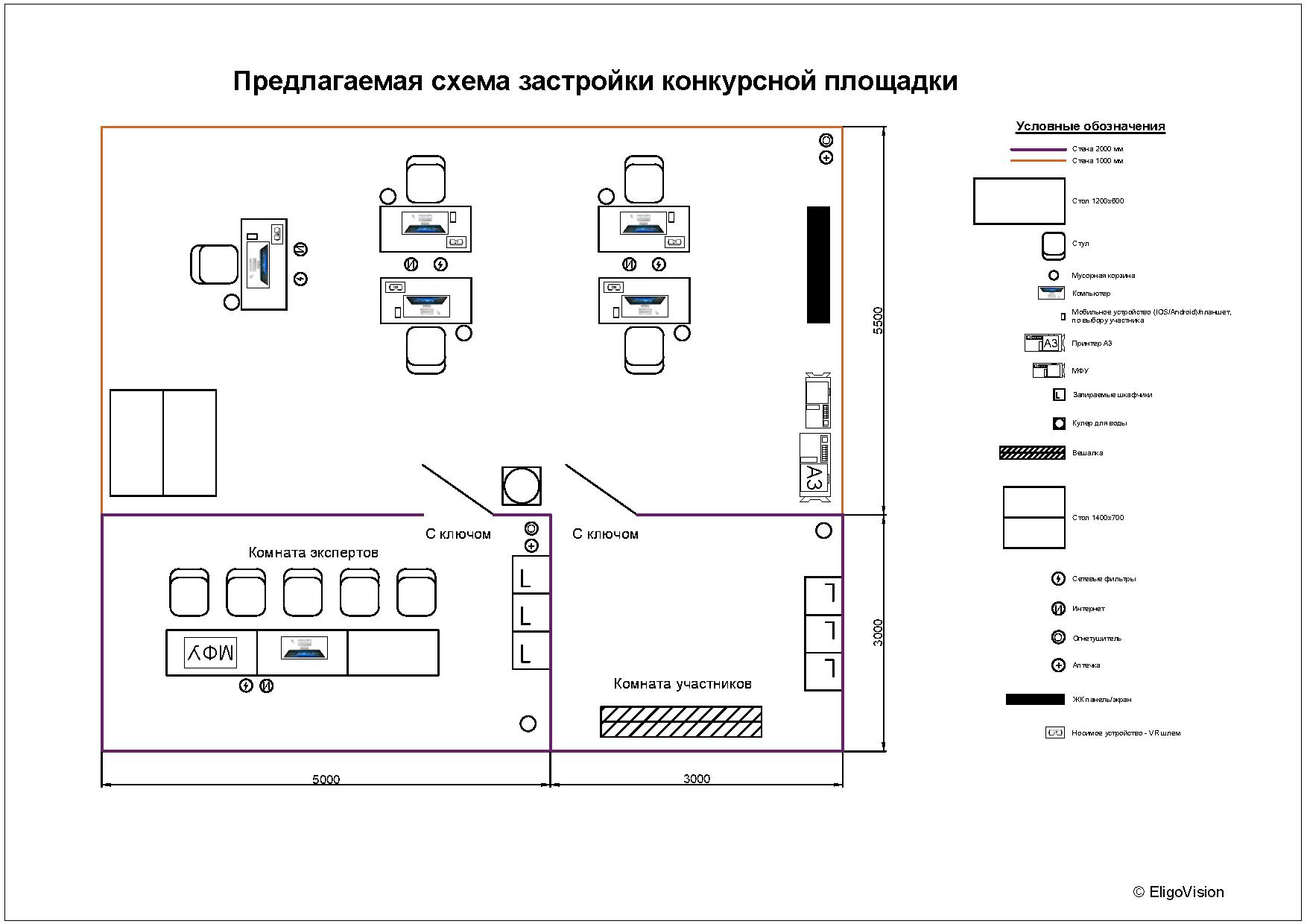 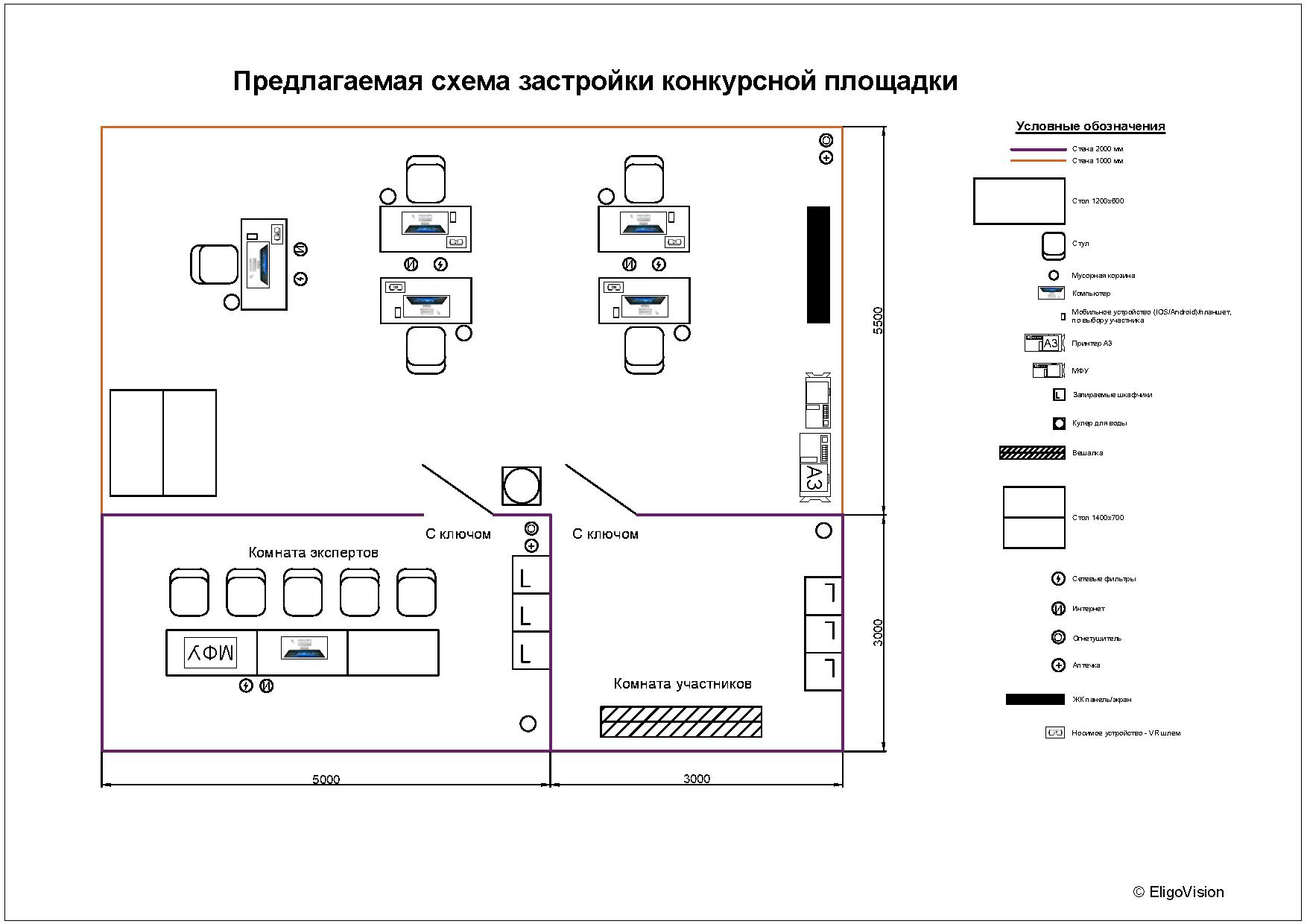 6. Требования охраны труда и техники безопасности.6.1. Общие требования охраны труда.6.1.1. К самостоятельной работе с ПК допускаются участники после прохождения ими инструктажа на рабочем месте, обучения безопасным методам работ и проверки знаний по охране труда, прошедшие медицинское освидетельствование на предмет установления противопоказаний к работе 
с компьютером.6.1.2. При работе с ПК рекомендуется организация перерывов на 10 минут через каждые 50 минут работы. Время на перерывы уже учтено в общем времени задания, и дополнительное время участникам не предоставляется.6.1.3. При работе на ПК могут воздействовать опасные и вредные производственные факторы: физические: повышенный уровень электромагнитного излучения; повышенный уровень статического электричества; повышенная яркость светового изображения; повышенный уровень пульсации светового потока;  повышенное значение напряжения в электрической цепи, замыкание которой может произойти через тело человека; повышенный или пониженный уровень освещенности; повышенный уровень прямой и отраженной блесткости; психофизиологические: напряжение зрения и внимания; интеллектуальные 
и эмоциональные нагрузки; длительные статические нагрузки; монотонность труда.6.1.4. Запрещается находиться возле ПК в верхней одежде, принимать пищу 
и курить, употреблять во время работы алкогольные напитки, а также быть 
в состоянии алкогольного, наркотического или другого опьянения.6.1.5. Участник соревнования должен знать месторасположение первичных средств пожаротушения и уметь ими пользоваться.6.1.6. О каждом несчастном случае пострадавший или очевидец несчастного случая немедленно должен известить ближайшего эксперта.6.1.7. Участник соревнования должен знать местонахождения медицинской аптечки, правильно пользоваться медикаментами; знать инструкцию по оказанию первой медицинской помощи пострадавшим и уметь оказать медицинскую помощь. При необходимости вызвать скорую медицинскую помощь или доставить 
в медицинское учреждение.6.1.8. При работе с ПК участник соревнования должны соблюдать правила личной гигиены.6.1.9. Работа на конкурсной площадке разрешается исключительно 
в присутствии эксперта. На площадке при необходимости может присутствовать сурдопереводчик, тифлопереводчик, психолог. Запрещается присутствие 
на конкурсной площадке посторонних лиц.6.1.10. По всем вопросам, связанным с работой компьютера, следует обращаться к главному эксперту.6.1.11. За невыполнение данной инструкции виновные привлекаются 
к ответственности согласно правилам внутреннего распорядка или взысканиям, определенным Кодексом законов о труде Российской Федерации.6.2. Требования охраны труда перед началом работы.6.2.1. Перед включением используемого на рабочем месте оборудования участник соревнования обязан:6.2.1.1. Осмотреть и привести в порядок рабочее место, убрать 
все посторонние предметы, которые могут отвлекать внимание и затруднять работу.6.2.1.2. Проверить правильность установки стола, стула, подставки под ноги, угол наклона экрана монитора, положения клавиатуры в целях исключения неудобных поз и длительных напряжений тела. Особо обратить внимание на то, что дисплей должен находиться на расстоянии не менее 50 см от глаз (оптимально 60 - 70 см).6.2.1.3. Проверить правильность расположения оборудования.6.2.1.4. Кабели электропитания, удлинители, сетевые фильтры должны находиться с тыльной стороны рабочего места.6.2.1.5. Убедиться в отсутствии засветок, отражений и бликов на экране монитора.6.2.1.6. Убедиться в том, что на устройствах ПК (системный блок, монитор, клавиатура) не располагаются сосуды с жидкостями, сыпучими материалами (чай, кофе, сок, вода и пр.).6.2.1.7. Включить электропитание в последовательности, установленной инструкцией по эксплуатации на оборудование; убедиться в правильном выполнении процедуры загрузки оборудования, правильных настройках.6.2.2. При выявлении неполадок сообщить об этом эксперту и до их устранения к работе не приступать.6.3. Требования охраны труда во время работы6.3.1. В течение всего времени работы со средствами компьютерной 
и оргтехники участник соревнования обязан: содержать в порядке и чистоте рабочее место; следить за тем, чтобы вентиляционные отверстия устройств ничем не были закрыты; выполнять требования инструкции по эксплуатации оборудования; соблюдать, установленные расписанием, трудовым распорядком регламентированные перерывы в работе, выполнять рекомендованные физические упражнения.6.3.2. Участнику запрещается во время работы: отключать и подключать интерфейсные кабели периферийных устройств, если это не предусмотрено заданием; класть на устройства средств компьютерной и оргтехники бумаги, папки и прочие посторонние предметы; прикасаться к задней панели системного блока при  включенном питании; отключать электропитание во время выполнения программы, процесса; допускать попадание влаги, грязи, сыпучих веществ 
на устройства средств компьютерной и оргтехники; производить самостоятельно вскрытие и ремонт оборудования; производить самостоятельно вскрытие 
и заправку картриджей принтеров или копиров; работать со снятыми кожухами устройств компьютерной и оргтехники;располагаться при работе на расстоянии менее 50 см от экрана монитора.6.3.3. При работе с текстами на бумаге, листы надо располагать как можно ближе к экрану, чтобы избежать частых движений головой и глазами при переводе взгляда.6.3.4. Рабочие столы следует размещать таким образом, чтобы видео дисплейные терминалы были ориентированы боковой стороной к световым проемам, чтобы естественный свет падал преимущественно слева.6.3.5. Освещение не должно создавать бликов на поверхности экрана.6.3.6. Продолжительность работы на ПК без регламентированных перерывов 
не должна превышать 1-го часа. Во время регламентированного перерыва с целью снижения нервно - эмоционального напряжения, утомления зрительного аппарата, необходимо выполнять комплексы физических упражнений.6.3.7. В случае возникновения у работающих с персональным компьютером зрительного дискомфорта и других неблагоприятных субъективных ощущений, несмотря на соблюдение санитарно-гигиенических, экономических требований, режимов труда и отдыха следует применять индивидуальный подход 
в ограничении времени работ с персональным компьютером коррекцию длительности перерывов для отдыха или проводить смену деятельности на другую, не связанную с использованием персонального компьютера.6.4. Требования охраны труда в аварийных ситуациях6.4.1. Обо всех неисправностях в работе оборудования и аварийных ситуациях сообщать непосредственно эксперту.6.4.2. При обнаружении обрыва проводов питания или нарушения целостности их изоляции, неисправности заземления и других повреждений электрооборудования, появления запаха гари, посторонних звуков в работе оборудования и тестовых сигналов, немедленно прекратить работу и отключить питание.6.4.3. При поражении пользователя электрическим током принять меры 
по его освобождению от действия тока путем отключения электропитания 
и до прибытия врача оказать потерпевшему первую медицинскую помощь.6.4.4. В случае возгорания оборудования отключить питание, сообщить эксперту, позвонить в пожарную охрану, после чего приступить к тушению пожара имеющимися средствами.6.5. Требования охраны труда по окончании работы6.5.1. По окончании работы участник соревнования обязан соблюдать следующую последовательность отключения оборудования: произвести завершение всех выполняемых на ПК задач; отключить питание 
в последовательности, установленной инструкцией по эксплуатации данного оборудования. В любом случае следовать указаниям экспертов.6.5.2. Убрать со стола рабочие материалы и привести в порядок рабочее место.6.5.3. Обо всех замеченных неполадках сообщить эксперту. УТВЕРЖДЕНОДиректор Чебоксарского экономико-технологического колледжа Минобразования Чувашии_________________Н.К. ГоршковаСогласованоруководитель Регионального центраразвития движения «Абилимпикс»в Чувашской Республике_____________Т.И. ГригорьеваСогласовано:Руководитель РУМЦ СПО_______________С.П. КондратьеваСогласовано:Председатель   Чувашской РО ВОИ ________________М. П. Кузьминых                                                                   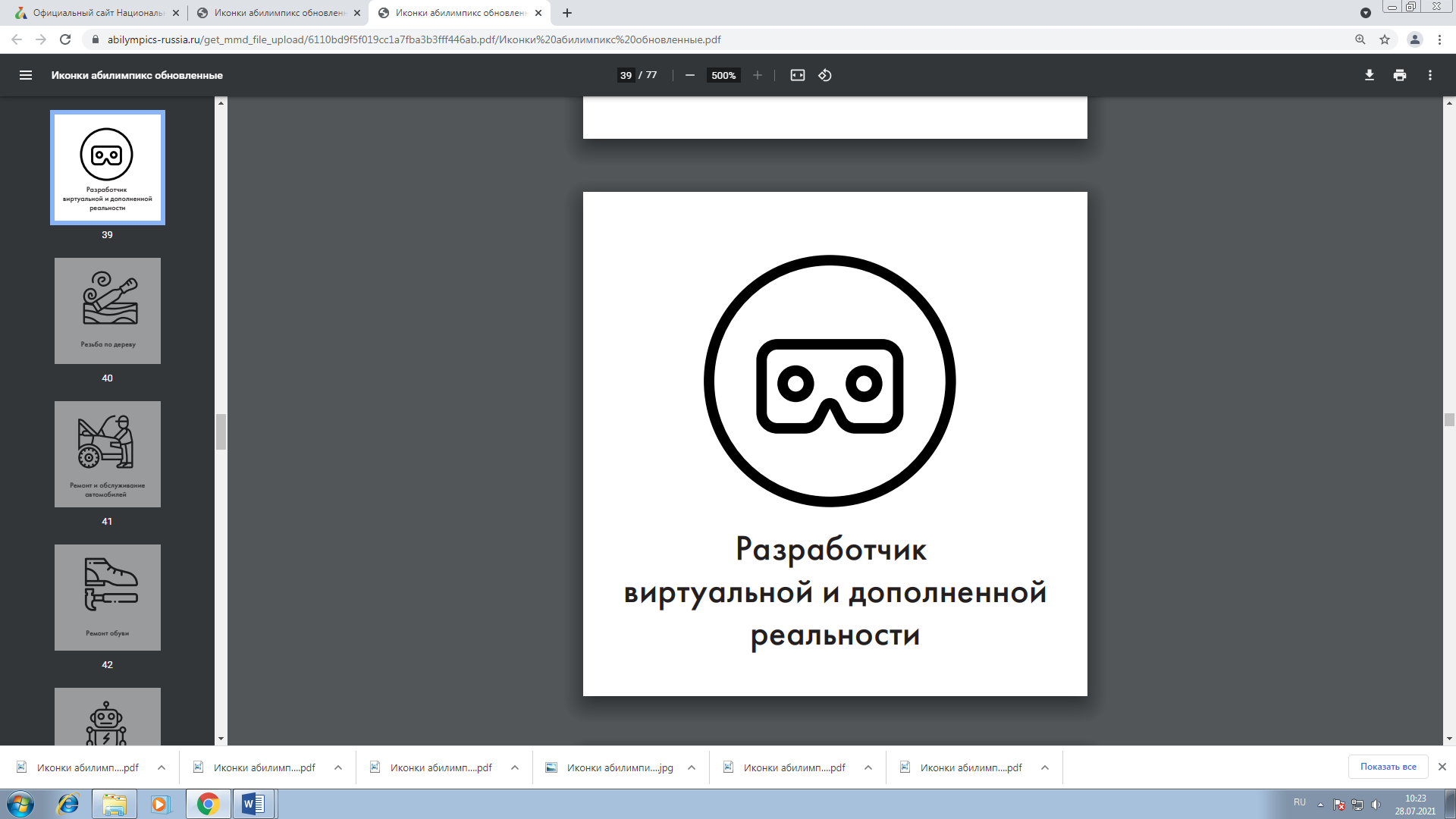 ШкольникиСтудентыСпециалистыФГОС ОООФГОС СООФГОС СПО09.00.00Информатика и вычислительная техника 09.02.07 Информационные системы и программированиеФГОС ВО02.03.02Фундаментальная информатика и информационные технологии09.03.03Прикладная информатика02.04.02Фундаментальная информатика и информационные технологии09.04.03Прикладная информатика06.001 Программист06.003 Архитектор программного обеспечения06.004 Специалист по тестированию в области информационных технологий06.035 Разработчик Web и мультимедийных приложенийШкольникиСтудентыСпециалистыПо ФГОС ОООЛичностные результаты освоения программы:формирование ответственного отношения к учению, готовности и способности обучающихся к саморазвитию и самообразованию на основе мотивации к обучению и познанию, осознанному выбору и построению дальнейшей индивидуальной траектории образования на базе ориентировки в мире профессий и профессиональных предпочтений, с учетом устойчивых познавательных интересов, а также на основе формирования уважительного отношения к труду, развития опыта участия в социально значимом труде;формирование целостного мировоззрения, соответствующего современному уровню развития науки и общественной практики, учитывающего социальное, культурное, языковое, духовное многообразие современного мира;формирование коммуникативной компетентности в общении и сотрудничестве со сверстниками, детьми старшего и младшего возраста, взрослыми в процессе образовательной, общественно полезной, учебно-исследовательской, творческой и других видов деятельности;формирование ценности здорового и безопасного образа жизни; усвоение правил индивидуального и коллективного безопасного поведения в чрезвычайных ситуациях, угрожающих жизни и здоровью людей, правил поведения на транспорте и на дорогах.Метапредметные результаты освоения программы (модуля):умение самостоятельно определять цели своего обучения, ставить и формулировать для себя новые задачи в учебе и познавательной деятельности, развивать мотивы и интересы своей познавательной деятельности;умение самостоятельно планировать пути достижения целей, в том числе альтернативные, осознанно выбирать наиболее эффективные способы решения учебных и познавательных задач;умение соотносить свои действия с планируемыми результатами, осуществлять контроль своей деятельности в процессе достижения результата, определять способы действий в рамках предложенных условий и требований, корректировать свои действия в соответствии с изменяющейся ситуацией;умение оценивать правильность выполнения учебной задачи, собственные возможности ее решения;владение основами самоконтроля, самооценки, принятия решений и осуществления осознанного выбора в учебной и познавательной деятельности;умение определять понятия, создавать обобщения, устанавливать аналогии, классифицировать, самостоятельно выбирать основания и критерии для классификации, устанавливать причинно-следственные связи, строить логическое рассуждение, умозаключение (индуктивное, дедуктивное и по аналогии) и делать выводы;умение создавать, применять и преобразовывать знаки и символы, модели и схемы для решения учебных и познавательных задач;смысловое чтение;формирование и развитие компетентности в области использования информационно-коммуникационных технологий (далее ИКТ – компетенции); развитие мотивации к овладению культурой активного пользования словарями и другими поисковыми системами;Предметные (технологические) результаты освоения программы:понимание роли информационных процессов в современном мире;развитие умений применять изученные понятия, результаты, методы для решения задач практического характера и задач из смежных дисциплин с использованием при необходимости справочных материалов, компьютера, пользоваться оценкой и прикидкой при практических расчетах;формирование информационной и алгоритмической культуры; формирование представления о компьютере как универсальном устройстве обработки информации; развитие основных навыков и умений использования компьютерных устройств;формирование представления об основных изучаемых понятиях: информация, алгоритм, модель – и их свойствах;развитие алгоритмического мышления, необходимого для профессиональной деятельности в современном обществе; развитие умений составить и записать алгоритм для конкретного исполнителя; формирование знаний об алгоритмических конструкциях, логических значениях и операциях; знакомство с одним из языков программирования и основными алгоритмическими структурами - линейной, условной и циклической;формирование умений формализации и структурирования информации, умения выбирать способ представления данных в соответствии с поставленной задачей - таблицы, схемы, графики, диаграммы, с использованием соответствующих программных средств обработки данных;формирование навыков и умений безопасного и целесообразного поведения при работе с компьютерными программами и в Интернете, умения соблюдать нормы информационной этики и права;осознание роли техники и технологий для прогрессивного развития общества; формирование целостного представления о техносфере, сущности технологической культуры и культуры труда; уяснение социальных и экологических последствий развития технологий промышленного и сельскохозяйственного производства, энергетики и транспорта;овладение методами учебно-исследовательской и проектной деятельности, решения творческих задач, моделирования, конструирования и эстетического оформления изделий, обеспечения сохранности продуктов труда;овладение средствами и формами графического отображения объектов или процессов, правилами выполнения графической документации;формирование умений устанавливать взаимосвязь знаний по разным учебным предметам для решения прикладных учебных задач;развитие умений применять технологии представления, преобразования и использования информации, оценивать возможности и области применения средств и инструментов ИКТ в современном производстве или сфере обслуживания;формирование представлений о мире профессий, связанных с изучаемыми технологиями, их востребованности на рынке труда.Профессиональные результаты освоения программы (модуля):применять программное обеспечение, компьютерные и телекоммуникационные средства в профессиональной деятельности;ориентироваться в условиях частой смены технологий в профессиональной деятельности;самостоятельно определять задачи профессионального и личностного развития, заниматься самообразованием, осознанно планировать повышение квалификации;самостоятельно организовывать собственную деятельность, выбирать типовые методы и способы выполнения профессиональных задач, оценивать их эффективность и качествоустанавливать и настраивать пакеты прикладных программ;работать с одним из инструментов для создания проектов дополненной и виртуальной реальности – конструктором EV Toolbox;разрабатывать и создавать собственные AR/VR приложения;экспортировать готовые проекты под различные платформы;эффективно использовать технологии AR и VR в своей профессиональной деятельности или повседневной жизни;работать c Realtime computer graphics;креативно представлять и презентовать результаты своей работы;работать с носимыми устройствами для демонстрации AR/VR среды;настраивать носимые устройства для демонстрации AR/VR среды и готовых проектов, и приложений.По ФГОС СООЛичностные результаты освоения программы:сформированность мировоззрения, соответствующего современному уровню развития науки и общественной практики, основанного на диалоге культур, а также различных форм общественного сознания, осознание своего места в поликультурном мире;сформированность основ саморазвития и самовоспитания в соответствии с общечеловеческими ценностями и идеалами гражданского общества; готовность и способность к самостоятельной, творческой и ответственной деятельности;готовность и способность к образованию, в том числе самообразованию, на протяжении всей жизни; сознательное отношение к непрерывному образованию как условию успешной профессиональной и общественной деятельности;эстетическое отношение к миру, включая эстетику быта, научного и технического творчества, спорта, общественных отношений;осознанный выбор будущей профессии и возможностей реализации собственных жизненных планов; отношение к профессиональной деятельности как возможности участия в решении личных, общественных, государственных, общенациональных проблем.Метапредметные результаты освоения программы (модуля):умение самостоятельно определять цели деятельности и составлять планы деятельности; самостоятельно осуществлять, контролировать и корректировать деятельность; использовать все возможные ресурсы для достижения поставленных целей и реализации планов деятельности; выбирать успешные стратегии в различных ситуациях;умение продуктивно общаться и взаимодействовать в процессе совместной деятельности, учитывать позиции других участников деятельности, эффективно разрешать конфликты;владение навыками познавательной, учебно-исследовательской и проектной деятельности, навыками разрешения проблем; способность и готовность к самостоятельному поиску методов решения практических задач, применению различных методов познания;готовность и способность к самостоятельной информационно-познавательной деятельности, включая умение ориентироваться в различных источниках информации, критически оценивать и интерпретировать информацию, получаемую из различных источников;умение использовать средства информационных и коммуникационных технологий (далее – ИКТ) в решении когнитивных, коммуникативных и организационных задач с соблюдением требований эргономики, техники безопасности, гигиены, ресурсосбережения, правовых и этических норм, норм информационной безопасности;умение самостоятельно оценивать и принимать решения, определяющие стратегию поведения, с учётом гражданских и нравственных ценностей;Предметные (технологические) результаты освоения программы:сформированность представлений о роли информации и связанных с ней процессов в окружающем мире;владение навыками алгоритмического мышления и понимание необходимости формального описания алгоритмов;владение умением понимать программы, написанные на выбранном для изучения универсальном алгоритмическом языке высокого уровня; знанием основных конструкций программирования; умением анализировать алгоритмы с использованием таблиц;владение стандартными приёмами написания на алгоритмическом языке программы для решения стандартной задачи с использованием основных конструкций программирования и отладки таких программ; использование готовых прикладных компьютерных программ по выбранной специализации;сформированность представлений о компьютерно-математических моделях и необходимости анализа соответствия модели и моделируемого объекта (процесса); о способах хранения и простейшей обработке данных; понятия о базах данных и средствах доступа к ним, умений работать с ними;владение компьютерными средствами представления и анализа данных;сформированность базовых навыков и умений по соблюдению требований техники безопасности, гигиены и ресурсосбережения при работе со средствами информатизации; понимания основ правовых аспектов использования компьютерных программ и работы в Интернете.владение системой базовых знаний, отражающих вклад информатики в формирование современной научной картины мира;овладение понятием сложности алгоритма, знание основных алгоритмов обработки числовой и текстовой информации, алгоритмов поиска и сортировки;владение универсальным языком программирования высокого уровня (по выбору), представлениями о базовых типах данных и структурах данных; умением использовать основные управляющие конструкции;владение навыками и опытом разработки программ в выбранной среде программирования, включая тестирование и отладку программ; владение элементарными навыками формализации прикладной задачи и документирования программ;сформированность представлений о важнейших видах дискретных объектов и об их простейших свойствах, алгоритмах анализа этих объектов, о кодировании и декодировании данных и причинах искажения данных при передаче; систематизацию знаний, относящихся к математическим объектам информатики; умение строить математические объекты информатики, в том числе логические формулы;сформированность представлений об устройстве современных компьютеров, о тенденциях развития компьютерных технологий; о понятии «операционная система» и основных функциях операционных систем; об общих принципах разработки и функционирования интернет-приложений;сформированность представлений о компьютерных сетях и их роли в современном мире; знаний базовых принципов организации и функционирования компьютерных сетей, норм информационной этики и права, принципов обеспечения информационной безопасности, способов и средств обеспечения надёжного функционирования средств ИКТ;владение опытом построения и использования компьютерно-математических моделей, проведения экспериментов и статистической обработки данных с помощью компьютера, интерпретации результатов, получаемых в ходе моделирования реальных процессов; умение оценивать числовые параметры моделируемых объектов и процессов, пользоваться базами данных и справочными системами;сформированность умения работать с библиотеками программ; наличие опыта использования компьютерных средств представления и анализа данных.Профессиональные результаты освоения программы (модуля):применять программное обеспечение, компьютерные и телекоммуникационные средства в профессиональной деятельности;ориентироваться в условиях частой смены технологий в профессиональной деятельности;самостоятельно определять задачи профессионального и личностного развития, заниматься самообразованием, осознанно планировать повышение квалификации;самостоятельно организовывать собственную деятельность, выбирать типовые методы и способы выполнения профессиональных задач, оценивать их эффективность и качествоустанавливать и настраивать пакеты прикладных программ;работать с одним из инструментов для создания проектов дополненной и виртуальной реальности – конструктором EV Toolbox;разрабатывать и создавать собственные AR/VR приложения;экспортировать готовые проекты под различные платформы;эффективно использовать технологии AR и VR в своей профессиональной деятельности или повседневной жизни;работать c Real time computer graphics;креативно представлять и презентовать результаты своей работы;работать с носимыми устройствами для демонстрации AR/VR среды;настраивать носимые устройства для демонстрации AR/VR среды и готовых проектов, и приложений.ПО ФГОС СПОБлок общеучебных и общих компетенций: Информационный (умение искать, анализировать, преобразовывать, применять информацию для решения проблем). Коммуникативный (умение эффективно сотрудничать с другими людьми). Самоорганизация (умение ставить цели, планировать, ответственно относиться к здоровью, полноценно использовать личностные ресурсы). Самообразование (готовность конструировать и осуществлять собственную образовательную траекторию на протяжении всей жизни, обеспечивая успешность и конкурентоспособность). ОК.1 Понимать сущность и социальную значимость своей будущей профессии, проявлять к ней устойчивый интерес.ОК.2 Организовывать собственную деятельность, выбирать типовые методы и способы выполнения профессиональных задач, оценивать их эффективность и качество.ОК 3. Принимать решения в стандартных и нестандартных ситуациях и нести за них ответственность.ОК 4. Осуществлять поиск и использование информации, необходимой для эффективного выполнения профессиональных задач, профессионального и личностного развития.ОК 5. Использовать информационно-коммуникационные технологии в профессиональной деятельности.ОК 6. Работать в коллективе и в команде, эффективно общаться с коллегами, руководством.ОК 7. Брать на себя ответственность за работу членов команды (подчиненных), за результат выполнения заданий.ОК 8. Самостоятельно определять задачи профессионального и личностного развития, заниматься самообразованием, осознанно планировать повышение квалификации.ОК 9. Ориентироваться в условиях частой смены технологий в профессиональной деятельности.Блок профессиональных компетенций:ПК 1. Формировать алгоритмы разработки программных модулей в соответствии с техническим заданием.ПК 2. Разрабатывать программные модули в соответствии с техническим заданием.ПК 3. Выполнять тестирование программных модулей.ПК 4. Осуществлять рефакторинг и оптимизацию программного кода.ПК 5. Проводить сравнительный анализ программных продуктов и средств разработки, с целью выявления наилучшего решения согласно критериям, определенным техническим заданием.ПК 6. Разрабатывать модули программного обеспечения для мобильных платформ.ПК 7. Осуществлять ревьюирование программного кода в соответствии с технической документацией.ПК 8. Производить исследование созданного программного кода с использованием специализированных программных средств с целью выявления ошибок и отклонения от алгоритма.ПК 9. Разрабатывать дизайн-концепции веб-приложений в соответствии с корпоративным стилем заказчика.ПК 10. Формировать требования к дизайну веб-приложений на основе анализа предметной области и целевой аудитории.ПК 11. Осуществлять разработку дизайна веб-приложения с учетом современных тенденций в области веб-разработки.ПК 12. Разрабатывать веб-приложение в соответствии с техническим заданием.ПК 13. Разрабатывать интерфейс пользователя веб-приложений в соответствии с техническим заданием.ПК 14. Осуществлять техническое сопровождение и восстановление веб-приложений в соответствии с техническим заданием.ПК 15. Производить тестирование разработанного веб-приложения.ПК 16. Осуществлять сбор статистической информации о работе веб-приложений для анализа эффективности его работы.ПК 17. Обрабатывать статический и динамический информационный контент.ПК 18. Разрабатывать технические документы для управления информационными ресурсами.ПО ФГОС ВОБлок универсальных компетенций:УК 1. Осуществлять поиск, критический анализ и синтез информации, применять системный подход для решения поставленных профессиональных задач.УК 2. Самостоятельно приобретать, развивать и применять математические, естественнонаучные, социально-экономические и профессиональные знания для решения нестандартных задач, в том числе в новой или незнакомой среде и в междисциплинарном контексте.УК 3. Самостоятельно приобретать с помощью информационных технологий и использовать в практической деятельности новые знания и умения, в том числе в новых областях знаний, непосредственно не связанных со сферой деятельности.УК 4. Определять круг задач в рамках поставленной цели и выбирать оптимальные способы их решения, исходя из действующих правовых норм, имеющихся ресурсов и ограничений.УК 5. Осуществлять социальное взаимодействие и реализовывать свою роль в команде.УК 6. Осуществлять деловую коммуникацию в устной и письменной формах на государственном и иностранных языках.УК 7. Управлять своим временем, выстраивать и реализовывать траекторию саморазвития на основе принципов образования в течение всей жизни.УК 8. Управлять проектом на всех этапах его жизненного цикла.УК 9. Осуществлять эффективное управление разработкой программных средств и проектов.Блок общепрофессиональных компетенций:ОПК 1. Применять компьютерные/суперкомпьютерные методы, современное программное обеспечение, в том числе отечественного происхождения, для решения задач профессиональной деятельности.ОПК 2. Решать стандартные задачи профессиональной деятельности на основе информационной и библиографической культуры с применением информационно-коммуникационных технологий и с учетом основных требований информационной безопасности.ОПК 3. Участвовать в разработке технической документации, связанной с профессиональной деятельностью с использованием стандартов, норм и правил.ОПК 4. Инсталлировать программное и аппаратное обеспечение для информационных и автоматизированных систем.ОПК 5. Разрабатывать оригинальные алгоритмы и программы, пригодные для практического применения.ОПК 6. Применять на практике новые научные принципы и методы исследований.Блок профессиональных компетенций:ПК 1. Понимать, совершенствовать и применять современный математический аппарат, фундаментальные концепции и системные методологии, международные и профессиональные стандарты в области информационных технологий.ПК 2. Разрабатывать и реализовывать процессы жизненного цикла информационных систем, программного обеспечения, сервисов систем информационных технологий, а также методы и механизмы оценки и анализа функционирования средств и систем информационных технологий.ПК 3. Применять на практике международные и профессиональные стандарты информационных технологий, современные парадигмы и методологии, инструментальные и вычислительные средства.ПК 4. Разрабатывать, оценивать и реализовывать процессы жизненного цикла информационных систем, программного обеспечения, сервисов информационных технологий, а также реализовывать методы и механизмы оценки и анализа функционирования средств и информационных технологий.ПК 5. Разрабатывать, внедрять и адаптировать прикладное программное обеспечение.ПК 6. Проводить тестирование компонентов программного обеспечения информационных систем.ПК 7. Осуществлять инсталляцию и настройку параметров программного обеспечение информационных систем.ПК 8. Применять современные методы и инструментальные средства прикладной информатики для автоматизации и информатизации решения прикладных задач различных классов и и создания информационных систем.ПК 9. Проектировать информационные процессы и системы с использованием инновационных инструментальных средств, адаптировать современные ИКТ к задачам прикладных информационных систем.ПК 10. Использовать передовые методы оценки качества, надежности и информационной безопасности информационных систем в процессе эксплуатации прикладных информационных систем.ПК 11. Использовать международные информационные ресурсы и стандарты в информатизации предприятий и организаций.ПК 12. Использовать информационные сервисы для автоматизации прикладных и информационных процессов.В связи с тем, что профессиональные ФГОС, реализующие данное направление, пока еще находятся в стадии формирования и разработки, для определения уровня квалификации участника предлагается использовать требования к участнику в области подготовки к участию в Чемпионате «Абилимпикс» по компетенции «Разработчик виртуальной и дополненной реальности» на основном уровне.знать:понятия «виртуальная» VR и «дополненная» AR реальности;тенденции развития и использования современных технологий AR и VR в различных направлениях и областях деятельности;основные инструменты для создания приложений AR и VR;технологию экспорта проектов под различные платформы;технические, организационные аспекты использования проектов с дополненной ивиртуальной реальностью;основные носимые устройства для демонстрации AR/VR среды и готовых проектов, и приложений;особенности выполнений конкурсных заданий.уметь:работать с одним из инструментов для создания проектов дополненной и виртуальной реальности – конструктором EV Toolbox;уметь писать скрипты на языке Lua.разрабатывать и создавать собственные AR/VR приложения;экспортировать готовые проекты под различные платформы;эффективное использовать технологии AR и VR в своей профессиональной деятельности или повседневной жизни;работать c Real time computer graphics;креативно представлять и презентовать результаты своей работы;работать с носимыми устройствами для демонстрации AR/VR среды;настраивать носимые устройства для демонстрации AR/VR среды и готовых проектов, и приложений.Трудовые функции:ТФ 1. Написание программного кода с использованием языков программирования, определения и манипулирования данными.ТФ 2. Оформление программного кода в соответствии с установленными требованиями.ТФ 3. Проверка и отладка программного кода.ТФ 4. Проверка работоспособности и рефакторинг кода программного обеспечения.ТФ 5. Разработка процедур проверки работоспособности и измерения характеристик программного обеспечения.ТФ 6. Проверка работоспособности программного обеспечения.ТФ 7. Рефакторинг и оптимизация программного кода.ТФ 8. Осуществление интеграции программных модулей и компонент и верификации выпусков программного продукта.ТФ 9. Проектирование программного обеспечения.ТФ 10. Определение перечня возможных шаблонов (стилей) проектирования для каждого слоя или компонента.ТФ 11. Оценка архитектуры на соответствие требованиям.ТФ 12. Оценка и выбор стиля написания кода.ТФ 13. Выполнение процесса тестирования.ТФ 14. Установка и настройка прикладного программного обеспечения и модулей.ТФ 15. Осуществление интеграции программных модулей и компонент и верификации выпусков программного продукта.ТФ 16. Проектирование разделов информационного ресурса.ТФ 17. Проектирование информационного ресурса.ТФ 18. Управление процессом разработки программного обеспечения.В связи с тем, что профессиональные ФГОС, реализующие данное направление, пока еще находятся в стадии формирования и разработки, для определения уровня квалификации участника предлагается использовать требования к участнику в области подготовки к участию в Чемпионате «Абилимпикс» по компетенции «Разработчик виртуальной и дополненной реальности» на углубленном уровне.знать:понятия «виртуальная» VR и «дополненная» AR реальности;тенденции развития и использования современных технологий AR и VR в различных направлениях и областях деятельности;технологии трекинга;основные инструменты для создания приложений AR и VR;технологию экспорта проектов под различные платформы;технические, организационные аспекты использования проектов с дополненной и виртуальной реальностью;основные носимые устройства для демонстрации AR/VR среды и готовых проектов, и приложений;особенности выполнений конкурсных заданий;скриптовый язык программирования Lua.уметь:работать с одним из инструментов для создания проектов дополненной и виртуальной реальности – конструктором EVToolbox;разрабатывать и создавать собственные AR/VR приложения;экспортировать готовые проекты под различные платформы;эффективно использовать технологии AR и VR в своей профессиональной деятельности или повседневной жизни;работать c Real time computer graphics;креативно представлять и презентовать результаты своей работы;работать с носимыми устройствами для демонстрации AR/VR среды;настраивать носимые устройства для демонстрации AR/VR среды и готовых проектов, и приложений;уметь писать скрипты на языке Lua.Категория участниковНаименование модуляВремяРезультатШкольникиМодуль №1. Разработка обучающего проекта дополненной реальности180 минутСоздана общая папка проекта на рабочем столе с фамилией и номером жеребьевки конкурсанта (Пр. Ivanov_3, Project 1_AR).Разработаны и напечатаны тестовые маркеры дополненной реальности для Проекта 1 и проверена их работоспособность.Отобраны ресурсы для работы над Проектом 1 (приложение с использованием технологии дополненной реальности) из списка предложенных материалов (3D модели).Подобраны дополнительные материалы в сети интернет (ресурсы видео, изображения, аудио, тексты и т.п.). Все материалы сохранены в соответствующей папке проекта.Продумана обучающая составляющая проекта.Подготовлен дизайн-документ Проекта 1 (приложение с использованием технологии дополненной реальности) в соответствии с выданным образцом. Для Проекта 1 (приложение с использованием технологии дополненной реальности) разработано приветственное видео, экран 1 (меню) и экран 2 (инструкция) проекта и экран 3 (информация о разработчиках).Для Проекта 1 (приложение с использованием технологии дополненной реальности) разработан экран 4 (дополненная реальность). Подобранные 2D и 3D ресурсы загружены в конструктор EV Toolbox, созданы объекты проекта, разработана логика работы приложения с использованием редактора визуального скриптинга в EV Toolbox (создан сценарий, настроены взаимосвязи объектов), включающая элементы контрольной проверки знаний (тестирование).Предоставленные для работы над проектом 1 3D модели и сцены доработаны (определены материалы и/или модель текстурирована) в графическом редакторе.Протестирована работоспособность готового приложения дополненной реальности. Проект 1 (приложение с использованием технологии дополненной реальности) сохранен в формате evproj в соответствующей папке. Приложение (Проект 1) собрано в apk файл для установки на целевое мобильное устройство на платформе OS Android и сохранено в соответствующей папке. Приложение установлено на целевое мобильное устройство Android и протестирована работоспособность готового приложения.ШкольникиМодуль №2. Разработка обучающего проекта виртуальной реальности180 минутСоздана общая папка проекта на рабочем столе с фамилией и номером жеребьевки конкурсанта (Пр. Ivanov_3, Project 2_VR).Отобраны ресурсы для работы над Проектом 2 (приложение с использованием технологии виртуальной реальности) из списка предложенных материалов (3D модели).Продумана обучающая составляющая проекта.Подготовлен дизайн-документ Проекта 2 (приложение с использованием технологии виртуальной реальности) в соответствии с выданным образцом. Подобраны дополнительные материалы в сети интернет (ресурсы видео, изображения, аудио, тексты и т.п.). Все материалы сохранены в соответствующей папке проекта.Для Проекта 2 (приложение с использованием технологии виртуальной реальности) разработана виртуальная 3D сцена. Подобранные 2D и 3D ресурсы загружены в конструктор EV Toolbox. Предоставленные для работы над проектом 1 3D модели и сцены доработаны (определены материалы и/или модель текстурирована) в графическом редакторе.Созданы объекты проекта, разработана логика работы приложения с использованием редактора визуального скриптинга в EV Toolbox (создан сценарий, настроены взаимосвязи объектов).Протестирована работоспособность готового приложения виртуальной реальности. Проект 2 (приложение с использованием технологии виртуальной реальности) сохранен в формате evproj в соответствующей папке. Приложение (Проект 2) собрано в apk файл для установки на целевое носимое устройство на платформе OS Android и сохранено в соответствующей папке. Приложение установлено на целевое носимое устройство - шлем виртуальной реальности и протестирована работоспособность готового приложенияОбщее время на выполнение конкурсного задания: 6 часов (360 минут).Общее время на выполнение конкурсного задания: 6 часов (360 минут).Общее время на выполнение конкурсного задания: 6 часов (360 минут).Общее время на выполнение конкурсного задания: 6 часов (360 минут).Категория участниковНаименование модуляВремяРезультатСтуденты/ специалистыМодуль №1. Разработка игрового проекта дополненной реальности180 минутСоздана общая папка проекта на рабочем столе с фамилией и номером жеребьевки конкурсанта; внутри нее создана папка для разрабатываемого приложения дополненной реальности. Подготовлен дизайн документ Проекта 1 (приложение с использованием технологии дополненной реальности) в соответствии с выданным образцом. Разработаны и напечатаны тестовые маркеры дополненной реальности для Проекта 1, проверена работоспособность маркеров.Продумана игровая составляющая проекта (квест) и реализация двух уровней сложности: простой и сложный. Подготовлен дизайн-документ Проекта 1 (приложение с использованием технологии дополненной реальности) в соответствии с выданным образцом. Созданы свои собственные ресурсы для работы над Проектом 1 (3D модели). 
Подобраны и/или созданы самостоятельно дополнительные материалы в сети интернет (ресурсы видео, изображения, аудио, тексты и т.п.). Все материалы сохранены в соответствующих папках проекта.Разработаны приветственное видео, экран 1 (меню), экран 2 (инструкция) проекта, экран 3 (о разработчиках), экран 4 (выбор уровня сложности прохождения квеста), экран 5 (вывод результатов прохождения квеста).Для Проекта 1 разработан экран 6 (дополненная реальность). Подобранные и/или созданные 2D и 3D ресурсы загружены в конструктор EV Toolbox, созданы объекты проекта, разработана игровая логика работы приложения, реализовано два уровня прохождения квеста с использованием редактора визуального скриптинга в EV Toolbox (создан сценарий, настроена взаимосвязи объектов) и с использованием скриптов на языке Lua с выводом счета и результатов игры для пользователя.Протестирована работоспособность готового приложения дополненной реальности. Проект 1 (приложение с использованием технологии дополненной реальности) сохранен в формате evproj в соответствующей папке. Приложение (Проект 1) собрано в apk файл для установки на целевое мобильное устройство на платформе OS Android и сохранено в соответствующей папке. Приложение установлено на целевое мобильное устройство Android и протестировать работоспособность готового приложения.Студенты/ специалистыМодуль №2. Разработка игрового проекта виртуальной реальности180 минутВнутри общей папки создана папка для разрабатываемого приложения виртуальной реальности.Продумана игровая составляющая проекта (квест) и реализация двух уровней сложности: простой и сложный. Подготовлен дизайн-документ Проекта 2 (приложение с использованием технологии виртуальной реальности) в соответствии с выданным образцом. Созданы свои собственные ресурсы для работы над Проектом 2 (3D модели). 
Подобраны и/или созданы самостоятельно дополнительные материалы в сети интернет (ресурсы видео, изображения, аудио, тексты и т.п.). Все материалы сохранены в соответствующих папках проекта.Для Проекта 2 разработаны меню с возможностью выбора сложности прохождения квеста и виртуальная 3D сцена. Подобранные и/или созданные 2D и 3D ресурсы загружены в конструктор EV Toolbox, созданы объекты проекта, разработана игровая логика работы приложения с использованием редактора визуального скриптинга в EV Toolbox (создан сценарий, настроены взаимосвязи объектов) и с использованием скриптов на языке Lua с выводом счета и результатов игры для пользователя.Протестирована работоспособность готового приложения виртуальной реальности. Проект 2 (приложение с использованием технологии виртуальной реальности) сохранен в формате evproj в соответствующей папке. Приложение (Проект 2) собрано в apk файл для установки на целевое носимое устройство на платформе OS Android и сохранить в соответствующей папке. Приложение установлено на целевое носимое устройство - шлем виртуальной реальности и протестирована работоспособность готового приложенияОбщее время на выполнение конкурсного задания: 6 часов (360 минут).Общее время на выполнение конкурсного задания: 6 часов (360 минут).Общее время на выполнение конкурсного задания: 6 часов (360 минут).Общее время на выполнение конкурсного задания: 6 часов (360 минут).Наименование модуляЗаданиеМаксимальный балл1. Разработка проекта дополненной реальностиРазработка AR проекта по тематике логистика и транспорт на базе комбинации технологий трекинга для целевого мобильного устройства (планшет) с использованием средств визуального программирования.672. Разработка проекта виртуальной реальностиРазработка VR проекта тематике логистика и транспорт (виртуальный музей) для целевого носимого устройства (VR шлем) с использованием средств визуального программирования.33ИТОГОИТОГО100Задание№Наименование критерияМаксимальные баллыОбъективная оценка (баллы)Субъективная оценка (баллы)Разработка обучающего AR проекта тематике логистика и транспорт на базе комбинации технологий трекинга для целевого мобильного устройства (планшет) с использованием средств визуального программирования.1Наличие папки конкурсанта на рабочем столе с названием. Наличие внутри папки с проектом 1 с корректным названием. Наличие внутри папки проекта готовых файлов приложения в требуемых форматах для сдачи задания. Наличие в папке только используемых в приложении файлов с ресурсами. Наличие заполненного дизайн-документа.44Разработка обучающего AR проекта тематике логистика и транспорт на базе комбинации технологий трекинга для целевого мобильного устройства (планшет) с использованием средств визуального программирования.2Соответствие изображения метки (фрагментов метки) содержательному наполнению приложения. Наличие файлов с изображениями меток в папке проекта. Наличие распечатанных меток на рабочем месте участника. Стабильность распознавания меток (фрагментов меток)22Разработка обучающего AR проекта тематике логистика и транспорт на базе комбинации технологий трекинга для целевого мобильного устройства (планшет) с использованием средств визуального программирования.3Наличие в приложении информативной содержательной составляющей (корректность информации, общее соответствие контента тематике проекта)33Разработка обучающего AR проекта тематике логистика и транспорт на базе комбинации технологий трекинга для целевого мобильного устройства (планшет) с использованием средств визуального программирования.4Практичность созданного приложения с точки зрения дальнейшего применения в реальной среде11Разработка обучающего AR проекта тематике логистика и транспорт на базе комбинации технологий трекинга для целевого мобильного устройства (планшет) с использованием средств визуального программирования.5Использование дополнительных 3D объектов в количестве, превышающем минимальное в задании. Содержательное и качественное наполнение объектов. Доработка 3D объектов в графическом редакторе.55Разработка обучающего AR проекта тематике логистика и транспорт на базе комбинации технологий трекинга для целевого мобильного устройства (планшет) с использованием средств визуального программирования.6Наличие звукового сопровождения в приложении. Соответствие звукового сопровождения тематике проекта.33Разработка обучающего AR проекта тематике логистика и транспорт на базе комбинации технологий трекинга для целевого мобильного устройства (планшет) с использованием средств визуального программирования.7Наличие элементов оформления приложения, отличных от стандартных11Разработка обучающего AR проекта тематике логистика и транспорт на базе комбинации технологий трекинга для целевого мобильного устройства (планшет) с использованием средств визуального программирования.8Удобство в использовании приложения: крупные кнопки, читаемые тексты, информативные пиктограммы 44Разработка обучающего AR проекта тематике логистика и транспорт на базе комбинации технологий трекинга для целевого мобильного устройства (планшет) с использованием средств визуального программирования.9Дизайн приложения: внешняя эстетическая привлекательность приложения, использование тематических изображений, короткие текстовые блоки.44Разработка обучающего AR проекта тематике логистика и транспорт на базе комбинации технологий трекинга для целевого мобильного устройства (планшет) с использованием средств визуального программирования.10Приветственное видео и экран меню проекта. Автоматический запуск видео, возможность постановки на паузу, запуска и пропуска видео. Наличие кнопок в меню согласно количеству экранов в задании. Соответствие дизайна меню содержанию приложения. Удобство и корректность навигации между экранами приложения (возврат в меню). Отсутствие режима дополненной реальности в меню. Качественные UI/UX интерфейсы.66Разработка обучающего AR проекта тематике логистика и транспорт на базе комбинации технологий трекинга для целевого мобильного устройства (планшет) с использованием средств визуального программирования.11Наличие экрана инструкции и экрана о разработчиках в приложении. Удобство использования и корректность предоставленной в инструкции информации. Отсутствие режима дополненной реальности в инструкции.66Разработка обучающего AR проекта тематике логистика и транспорт на базе комбинации технологий трекинга для целевого мобильного устройства (планшет) с использованием средств визуального программирования.12Наличие экрана с дополненной реальностью в приложении.  11Разработка обучающего AR проекта тематике логистика и транспорт на базе комбинации технологий трекинга для целевого мобильного устройства (планшет) с использованием средств визуального программирования.13Использование минимального по заданию количества 3D объектов. Использование или самостоятельно созданных доработанных 3D объектов.  Использование минимального количества блоков дополнительной информации. Соответствие блоков объектам. Удобство вызова блока дополнительной информации на экран. Реализация контрольной проверки знаний (тестирование) согласно заданию.1010Разработка обучающего AR проекта тематике логистика и транспорт на базе комбинации технологий трекинга для целевого мобильного устройства (планшет) с использованием средств визуального программирования.14Наличие комбинаций ресурсов в блоке, корректность отображения информации на экране22Разработка обучающего AR проекта тематике логистика и транспорт на базе комбинации технологий трекинга для целевого мобильного устройства (планшет) с использованием средств визуального программирования.15Функциональность использования объектов сценария: корректность соединений, отсутствие неиспользуемых событий и действий в сценарных блоках, отсутствие дублирующих или лишних соединений. Наличие кода.55Разработка обучающего AR проекта тематике логистика и транспорт на базе комбинации технологий трекинга для целевого мобильного устройства (планшет) с использованием средств визуального программирования.16Логичность и «чистота» сценария: простота в прослеживании соединений между объектами. Удобство в расположении сценарных блоков.22Разработка обучающего AR проекта тематике логистика и транспорт на базе комбинации технологий трекинга для целевого мобильного устройства (планшет) с использованием средств визуального программирования.17Наличие оригинальных нестандартных решений в проекте.22Разработка обучающего AR проекта тематике логистика и транспорт на базе комбинации технологий трекинга для целевого мобильного устройства (планшет) с использованием средств визуального программирования.18Наличие экспортного файла apk на демонстрационном носимом устройстве. Корректное название приложения. Соответствие отображения интерфейса приложения диагонали демонстрационного мобильного устройства. 5519Готовое приложение запускается, не зависает и не вылетает в процессе работы на целевом устройстве.11Задание№Наименование критерияМаксимальные баллыОбъективная оценка (баллы)Субъективная оценка (баллы)Разработка обучающего VR проекта на тему тематике логистика и транспорт с на базе одной технологии трекинга для целевого носимого устройства (VR шлем) с использованием средств визуального программирования.1Наличие папки конкурсанта на рабочем столе с названием. Наличие внутри папки с проектом 2 с корректным названием. Наличие внутри папки проекта готовых файлов приложения в требуемых форматах для сдачи задания. Наличие в папке только используемых в приложении файлов с ресурсами. Наличие заполненного дизайн-документа.33Разработка обучающего VR проекта на тему тематике логистика и транспорт с на базе одной технологии трекинга для целевого носимого устройства (VR шлем) с использованием средств визуального программирования.2Наличие виртуальной 3D сцены в приложении. 11Разработка обучающего VR проекта на тему тематике логистика и транспорт с на базе одной технологии трекинга для целевого носимого устройства (VR шлем) с использованием средств визуального программирования.3Использование минимального по заданию количества 3D объектов для взаимодействия. Использование доработанных 3D объектов. Использование минимального количества блоков дополнительной информации. Соответствие блоков объектам.55Разработка обучающего VR проекта на тему тематике логистика и транспорт с на базе одной технологии трекинга для целевого носимого устройства (VR шлем) с использованием средств визуального программирования.4Удобство вызова блока дополнительной информации в сцене. Наличие комбинаций ресурсов в блоке, корректность отображения информации в сцене.33Разработка обучающего VR проекта на тему тематике логистика и транспорт с на базе одной технологии трекинга для целевого носимого устройства (VR шлем) с использованием средств визуального программирования.5Использование дополнительных 3D объектов в количестве, превышающем минимальное в задании. Содержательное и качественное наполнение объектов.33Разработка обучающего VR проекта на тему тематике логистика и транспорт с на базе одной технологии трекинга для целевого носимого устройства (VR шлем) с использованием средств визуального программирования.6Функциональность использования объектов сценария: корректность соединений, отсутствие неиспользуемых событий и действий в сценарных блоках, отсутствие дублирующих или лишних соединений. 44Разработка обучающего VR проекта на тему тематике логистика и транспорт с на базе одной технологии трекинга для целевого носимого устройства (VR шлем) с использованием средств визуального программирования.7Логичность и «чистота» сценария: простота в прослеживании соединений между объектами. Удобство в расположении сценарных блоков.33Разработка обучающего VR проекта на тему тематике логистика и транспорт с на базе одной технологии трекинга для целевого носимого устройства (VR шлем) с использованием средств визуального программирования.8Наличие звукового сопровождения в приложении. Соответствие звукового сопровождения тематике проекта.22Разработка обучающего VR проекта на тему тематике логистика и транспорт с на базе одной технологии трекинга для целевого носимого устройства (VR шлем) с использованием средств визуального программирования.9Наличие элементов дизайна приложения, отличных от стандартных11Разработка обучающего VR проекта на тему тематике логистика и транспорт с на базе одной технологии трекинга для целевого носимого устройства (VR шлем) с использованием средств визуального программирования.10Наличие оригинальных нестандартных решений в проекте.22Разработка обучающего VR проекта на тему тематике логистика и транспорт с на базе одной технологии трекинга для целевого носимого устройства (VR шлем) с использованием средств визуального программирования.11Наличие экспортного файла apk на демонстрационном носимом устройстве. Корректное название приложения. 44Разработка обучающего VR проекта на тему тематике логистика и транспорт с на базе одной технологии трекинга для целевого носимого устройства (VR шлем) с использованием средств визуального программирования.12Готовое приложение запускается, не зависает и не вылетает в процессе работы на целевом устройстве.22Разработка обучающего VR проекта на тему тематике логистика и транспорт с на базе одной технологии трекинга для целевого носимого устройства (VR шлем) с использованием средств визуального программирования.ИТОГО                                                                                          33ИТОГО                                                                                          33ИТОГО                                                                                          33ИТОГО                                                                                          33ИТОГО                                                                                          33ИТОГО                                                                                          33Наименование модуляЗаданиеМаксимальный балл1. Разработка проекта дополненной реальностиРазработка игрового AR проекта на тему туризм на базе комбинаций технологий трекинга для целевого мобильного устройства (планшет) с использованием средств визуального и скриптового программирования с использованием своих 3D моделей.632. Разработка проекта виртуальной реальностиРазработка игрового VR проекта на тему туризм с для целевого носимого устройства (VR шлем) с использованием средств визуального и скриптового программирования с использованием своих 3D моделей.37ИТОГОИТОГО100Задание№Наименование критерияМаксимальные баллыОбъективная оценка (баллы)Субъективная оценка (баллы)Разработка игрового AR проекта на тему туризм на базе комбинаций технологии трекинга для целевого мобильного устройства (планшет) с использованием средств визуального и скриптового программирования с использованием своих моделей1Наличие папки конкурсанта на рабочем столе с названием. Наличие внутри папки с проектом 1 с корректным названием. Наличие внутри папки проекта готовых файлов приложения в требуемых форматах для сдачи задания. Наличие в папке только используемых в приложении файлов с ресурсами. Наличие заполненного дизайн-документа.33Разработка игрового AR проекта на тему туризм на базе комбинаций технологии трекинга для целевого мобильного устройства (планшет) с использованием средств визуального и скриптового программирования с использованием своих моделей2Соответствие изображения метки (фрагментов метки) содержательному наполнению приложения. Наличие файлов с изображениями меток в папке проекта. Наличие распечатанных меток на рабочем месте участника. Стабильность распознавания меток (фрагментов меток)22Разработка игрового AR проекта на тему туризм на базе комбинаций технологии трекинга для целевого мобильного устройства (планшет) с использованием средств визуального и скриптового программирования с использованием своих моделей3Наличие в приложении информативной содержательной составляющей (корректность информации, общее соответствие контента тематике проекта)44Разработка игрового AR проекта на тему туризм на базе комбинаций технологии трекинга для целевого мобильного устройства (планшет) с использованием средств визуального и скриптового программирования с использованием своих моделей4Практичность созданного приложения с точки зрения дальнейшего применения в реальной среде11Разработка игрового AR проекта на тему туризм на базе комбинаций технологии трекинга для целевого мобильного устройства (планшет) с использованием средств визуального и скриптового программирования с использованием своих моделей5Использование дополнительных 3D объектов в количестве, превышающем минимальное в задании. Содержательное и качественное наполнение объектов.22Разработка игрового AR проекта на тему туризм на базе комбинаций технологии трекинга для целевого мобильного устройства (планшет) с использованием средств визуального и скриптового программирования с использованием своих моделей7Использование собственных 3D моделей55Разработка игрового AR проекта на тему туризм на базе комбинаций технологии трекинга для целевого мобильного устройства (планшет) с использованием средств визуального и скриптового программирования с использованием своих моделей9Наличие звукового сопровождения в приложении. Соответствие звукового сопровождения тематике проекта.33Разработка игрового AR проекта на тему туризм на базе комбинаций технологии трекинга для целевого мобильного устройства (планшет) с использованием средств визуального и скриптового программирования с использованием своих моделей10Наличие элементов оформления приложения, отличных от стандартных11Разработка игрового AR проекта на тему туризм на базе комбинаций технологии трекинга для целевого мобильного устройства (планшет) с использованием средств визуального и скриптового программирования с использованием своих моделей11Удобство в использовании приложения: крупные кнопки, читаемые тексты, информативные пиктограммы 33Разработка игрового AR проекта на тему туризм на базе комбинаций технологии трекинга для целевого мобильного устройства (планшет) с использованием средств визуального и скриптового программирования с использованием своих моделей12Дизайн приложения: внешняя эстетическая привлекательность приложения, использование тематических изображений, короткие текстовые блоки.33Разработка игрового AR проекта на тему туризм на базе комбинаций технологии трекинга для целевого мобильного устройства (планшет) с использованием средств визуального и скриптового программирования с использованием своих моделей13Приветственное видео и экран меню проекта. Автоматический запуск видео, возможность постановки на паузу, запуска и пропуска видео. Наличие кнопок в меню согласно количеству экранов в задании. Соответствие дизайна меню содержанию приложения. Удобство и корректность навигации между экранами приложения (возврат в меню). Отсутствие режима дополненной реальности в меню. Качественные UI/UX интерфейсы.44Разработка игрового AR проекта на тему туризм на базе комбинаций технологии трекинга для целевого мобильного устройства (планшет) с использованием средств визуального и скриптового программирования с использованием своих моделей14Наличие экрана инструкции и экрана о разработчиках в приложении. Удобство использования и корректность предоставленной в экранах информации. Отсутствие режима дополненной реальности в экранах.44Разработка игрового AR проекта на тему туризм на базе комбинаций технологии трекинга для целевого мобильного устройства (планшет) с использованием средств визуального и скриптового программирования с использованием своих моделей15Наличие экрана с выбором уровня сложности и экрана с выводом результатов прохождения квеста в приложении. Удобство использования и корректность предоставленной в экранах информации. Отсутствие режима дополненной реальности в экранах.44Разработка игрового AR проекта на тему туризм на базе комбинаций технологии трекинга для целевого мобильного устройства (планшет) с использованием средств визуального и скриптового программирования с использованием своих моделей16Наличие экрана с дополненной реальностью в приложении.  11Разработка игрового AR проекта на тему туризм на базе комбинаций технологии трекинга для целевого мобильного устройства (планшет) с использованием средств визуального и скриптового программирования с использованием своих моделей17Использование минимального по заданию количества 3D объектов. Использование минимального количества блоков дополнительной информации. Использование самостоятельно созданных 3D  Соответствие блоков объектам. Удобство вызова блока дополнительной информации на экран. Наличие комбинаций ресурсов в блоке, корректность отображения информации на экране44Разработка игрового AR проекта на тему туризм на базе комбинаций технологии трекинга для целевого мобильного устройства (планшет) с использованием средств визуального и скриптового программирования с использованием своих моделей18Реализации логики игровой составляющей квеста в приложении44Разработка игрового AR проекта на тему туризм на базе комбинаций технологии трекинга для целевого мобильного устройства (планшет) с использованием средств визуального и скриптового программирования с использованием своих моделей19Функциональность использования объектов сценария: корректность соединений, отсутствие неиспользуемых событий и действий в сценарных блоках, отсутствие дублирующих или лишних соединений.23Разработка игрового AR проекта на тему туризм на базе комбинаций технологии трекинга для целевого мобильного устройства (планшет) с использованием средств визуального и скриптового программирования с использованием своих моделей20Логичность и «чистота» сценария: простота в прослеживании соединений между объектами. Удобство в расположении сценарных блоков.22Разработка игрового AR проекта на тему туризм на базе комбинаций технологии трекинга для целевого мобильного устройства (планшет) с использованием средств визуального и скриптового программирования с использованием своих моделей21Наличие оригинальных нестандартных решений в проекте.22Разработка игрового AR проекта на тему туризм на базе комбинаций технологии трекинга для целевого мобильного устройства (планшет) с использованием средств визуального и скриптового программирования с использованием своих моделей22Наличие в проекте скриптов на языке lua. Читаемость кода. Код прокомментирован во всех значимых блоках.55Разработка игрового AR проекта на тему туризм на базе комбинаций технологии трекинга для целевого мобильного устройства (планшет) с использованием средств визуального и скриптового программирования с использованием своих моделей23Наличие экспортного файла apk на демонстрационном носимом устройстве. Корректное название приложения. Соответствие отображения интерфейса приложения диагонали демонстрационного мобильного устройства. 33Разработка игрового AR проекта на тему туризм на базе комбинаций технологии трекинга для целевого мобильного устройства (планшет) с использованием средств визуального и скриптового программирования с использованием своих моделей24Готовое приложение запускается, не зависает и не вылетает в процессе работы на целевом устройстве.11Задание№Наименование критерияМаксимальные баллыОбъективная оценка (баллы)Субъективная оценка (баллы)Разработка игрового VR проекта на тему туризм для целевого носимого устройства (VR шлем) с использованием средств визуального программирования и кода Lua.1Наличие папки конкурсанта на рабочем столе с названием. Наличие внутри папки с проектом 2 с корректным названием. Наличие внутри папки проекта готовых файлов приложения в требуемых форматах для сдачи задания. Наличие в папке только используемых в приложении файлов с ресурсами. Наличие заполненного дизайн-документа.33Разработка игрового VR проекта на тему туризм для целевого носимого устройства (VR шлем) с использованием средств визуального программирования и кода Lua.2Наличие виртуальной 3D сцены в приложении.11Разработка игрового VR проекта на тему туризм для целевого носимого устройства (VR шлем) с использованием средств визуального программирования и кода Lua.3Наличие меню в приложении. Удобство использования и корректность предоставленной в меню информации.22Разработка игрового VR проекта на тему туризм для целевого носимого устройства (VR шлем) с использованием средств визуального программирования и кода Lua.4Использование минимального по заданию количества 3D объектов для взаимодействия. Использование минимального количества блоков дополнительной информации. Соответствие блоков объектам.22Разработка игрового VR проекта на тему туризм для целевого носимого устройства (VR шлем) с использованием средств визуального программирования и кода Lua.5Удобство вызова блока дополнительной информации в сцене. Наличие комбинаций ресурсов в блоке, корректность отображения информации в сцене.22Разработка игрового VR проекта на тему туризм для целевого носимого устройства (VR шлем) с использованием средств визуального программирования и кода Lua.6Использование дополнительных 3D объектов в количестве, превышающем минимальное в задании. Содержательное и качественное наполнение объектов.22Разработка игрового VR проекта на тему туризм для целевого носимого устройства (VR шлем) с использованием средств визуального программирования и кода Lua.7Использование собственных 3D моделей и их соответствие тематике проекта44Разработка игрового VR проекта на тему туризм для целевого носимого устройства (VR шлем) с использованием средств визуального программирования и кода Lua.8Реализация игровой логики проекта 44Разработка игрового VR проекта на тему туризм для целевого носимого устройства (VR шлем) с использованием средств визуального программирования и кода Lua.9Функциональность использования объектов сценария: корректность соединений, отсутствие неиспользуемых событий и действий в сценарных блоках, отсутствие дублирующих или лишних соединений. 22Разработка игрового VR проекта на тему туризм для целевого носимого устройства (VR шлем) с использованием средств визуального программирования и кода Lua.10Логичность и «чистота» сценария: простота в прослеживании соединений между объектами. Удобство в расположении сценарных блоков.22Разработка игрового VR проекта на тему туризм для целевого носимого устройства (VR шлем) с использованием средств визуального программирования и кода Lua.11Наличие звукового сопровождения в приложении. Соответствие звукового сопровождения тематике проекта.22Разработка игрового VR проекта на тему туризм для целевого носимого устройства (VR шлем) с использованием средств визуального программирования и кода Lua.12Наличие элементов дизайна приложения, отличных от стандартных11Разработка игрового VR проекта на тему туризм для целевого носимого устройства (VR шлем) с использованием средств визуального программирования и кода Lua.13Наличие в проекте скриптов на языке lua. Читаемость кода. Код прокомментирован во всех значимых блоках.55Разработка игрового VR проекта на тему туризм для целевого носимого устройства (VR шлем) с использованием средств визуального программирования и кода Lua.14Наличие оригинальных нестандартных решений в проекте.22Разработка игрового VR проекта на тему туризм для целевого носимого устройства (VR шлем) с использованием средств визуального программирования и кода Lua.15Наличие экспортного файла apk на демонстрационном носимом устройстве. Корректное название приложения. 22Разработка игрового VR проекта на тему туризм для целевого носимого устройства (VR шлем) с использованием средств визуального программирования и кода Lua.16Готовое приложение запускается, не зависает и не вылетает в процессе работы на целевом устройстве.11Разработка игрового VR проекта на тему туризм для целевого носимого устройства (VR шлем) с использованием средств визуального программирования и кода Lua.ИТОГО                                                                                         37ИТОГО                                                                                         37ИТОГО                                                                                         37ИТОГО                                                                                         37ИТОГО                                                                                         37ИТОГО                                                                                         37ОБОРУДОВАНИЕ НА 1-ГО УЧАСТНИКАОБОРУДОВАНИЕ НА 1-ГО УЧАСТНИКАОБОРУДОВАНИЕ НА 1-ГО УЧАСТНИКАОБОРУДОВАНИЕ НА 1-ГО УЧАСТНИКАОБОРУДОВАНИЕ НА 1-ГО УЧАСТНИКАОБОРУДОВАНИЕ НА 1-ГО УЧАСТНИКАОБОРУДОВАНИЕ НА 1-ГО УЧАСТНИКАОборудование, инструменты, ПО, мебель для участниковОборудование, инструменты, ПО, мебель для участниковОборудование, инструменты, ПО, мебель для участниковОборудование, инструменты, ПО, мебель для участниковОборудование, инструменты, ПО, мебель для участниковОборудование, инструменты, ПО, мебель для участниковОборудование, инструменты, ПО, мебель для участников№п/пНаименованиеНаименование оборудования или инструмента, или мебелиТехнические характеристики оборудования, инструментов и ссылка на сайт производителя, поставщикаТехнические характеристики оборудования, инструментов и ссылка на сайт производителя, поставщикаЕд. измеренияНеобходимое кол-во1Компьютер или Ноутбук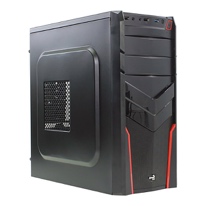 Процессор не ниже i5, видеокарта не хуже Nvidia 1050TI/1060, оперативная память не ниже 8гб, Операционная система: Microsoft Windows 10 х 64https://digital-razor.ru/game_computers/performance/digitalrazor-perfomance-6-1/ Процессор не ниже i5, видеокарта не хуже Nvidia 1050TI/1060, оперативная память не ниже 8гб, Операционная система: Microsoft Windows 10 х 64https://digital-razor.ru/game_computers/performance/digitalrazor-perfomance-6-1/ шт.12Монитор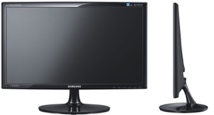 Только для стационарных ПК (21 дюйм)https://www.mvideo.ru/products/monitor-philips-223v7qdsb-00-30046215 Только для стационарных ПК (21 дюйм)https://www.mvideo.ru/products/monitor-philips-223v7qdsb-00-30046215 шт.13Клавиатура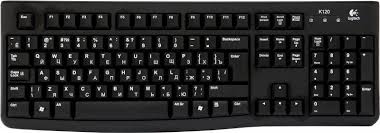 Только для стационарных ПК/ usbhttps://www.mvideo.ru/products/klaviatura-provodnaya-logitech-comfort-k280e-920-005215-50048696 Только для стационарных ПК/ usbhttps://www.mvideo.ru/products/klaviatura-provodnaya-logitech-comfort-k280e-920-005215-50048696 шт.14Мышь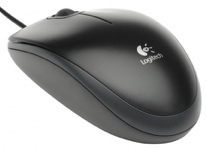 Оптическая проводная usb или беспроводная (тип беспроводной связи – радиоканал)https://www.mvideo.ru/products/mysh-besprovodnaya-logitech-m310-910-003986-50048209 Оптическая проводная usb или беспроводная (тип беспроводной связи – радиоканал)https://www.mvideo.ru/products/mysh-besprovodnaya-logitech-m310-910-003986-50048209 шт.15Планшет для просмотра AR приложений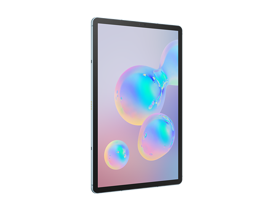 10 дюймов, FullHD (1920х1080 точек) у IPS матрицы или QHD (2560х1440) у AMOLED, Графический модуль - Mali T860, Adreno 510 или выше. Акселерометр и гироскоп.https://www.sotino.ru/catalog/noutbuki_i_planshety/planshety/94475/ 10 дюймов, FullHD (1920х1080 точек) у IPS матрицы или QHD (2560х1440) у AMOLED, Графический модуль - Mali T860, Adreno 510 или выше. Акселерометр и гироскоп.https://www.sotino.ru/catalog/noutbuki_i_planshety/planshety/94475/ шт.16Шлем виртуальной реальности (автономный)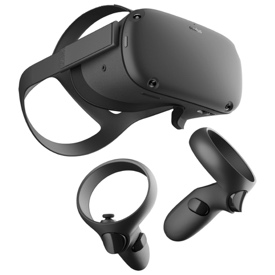 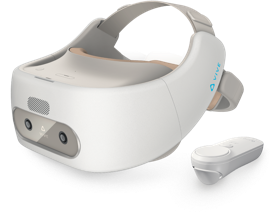 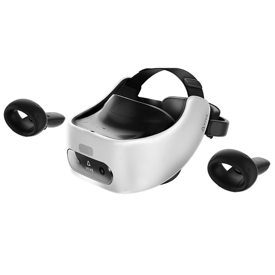 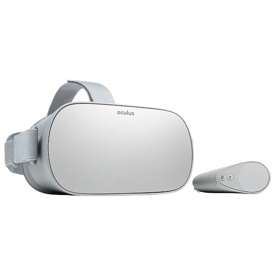 Процессор - не хуже Qualcomm Snapdragon 835Внутренний трекинг по шести степеням свободы
Дисплей: не ниже 2880x1600
Частота обновления: не ниже 72 Гц
Угол обзора не менее 100 градусовOculus Go/Oculus QuestHTC Vive Focus/HTC Vive Focus Plushttps://htc-online.ru/catalog/vive/htc-vive-focus/ https://htc-online.ru/catalog/vive/htc-vive-focus-plus/https://www.oculus.com/go/?locale=ru_RU
https://www.oculus.com/quest/ https://enterprise.vive.com/ru/product/vive-focus/ Процессор - не хуже Qualcomm Snapdragon 835Внутренний трекинг по шести степеням свободы
Дисплей: не ниже 2880x1600
Частота обновления: не ниже 72 Гц
Угол обзора не менее 100 градусовOculus Go/Oculus QuestHTC Vive Focus/HTC Vive Focus Plushttps://htc-online.ru/catalog/vive/htc-vive-focus/ https://htc-online.ru/catalog/vive/htc-vive-focus-plus/https://www.oculus.com/go/?locale=ru_RU
https://www.oculus.com/quest/ https://enterprise.vive.com/ru/product/vive-focus/ шт.17Наушники с микрофоном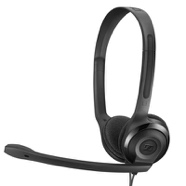 любые полноразмерныебез предъявления требованийhttps://topcomputer.ru/tovary/638343/ любые полноразмерныебез предъявления требованийhttps://topcomputer.ru/tovary/638343/ шт.18Веб камера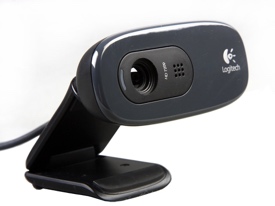 Не хуже Logitech HD Webcam С270/C310https://www.e-katalog.ru/LOGITECH-HD-WEBCAM-C270.htm Не хуже Logitech HD Webcam С270/C310https://www.e-katalog.ru/LOGITECH-HD-WEBCAM-C270.htm шт.19EV Toolbox - программа для создания проектов дополненной и виртуальной реальности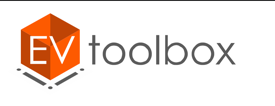 https://eligovision.ru/ru/toolbox/download/https://eligovision.ru/ru/toolbox/download/шт.1103D графический редактор - 3ds max Autodesk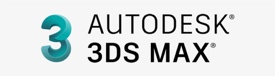 https://www.autodesk.ru/products/3ds-max/overviewhttps://www.autodesk.ru/products/3ds-max/overviewшт.1113D графический редактор – Blender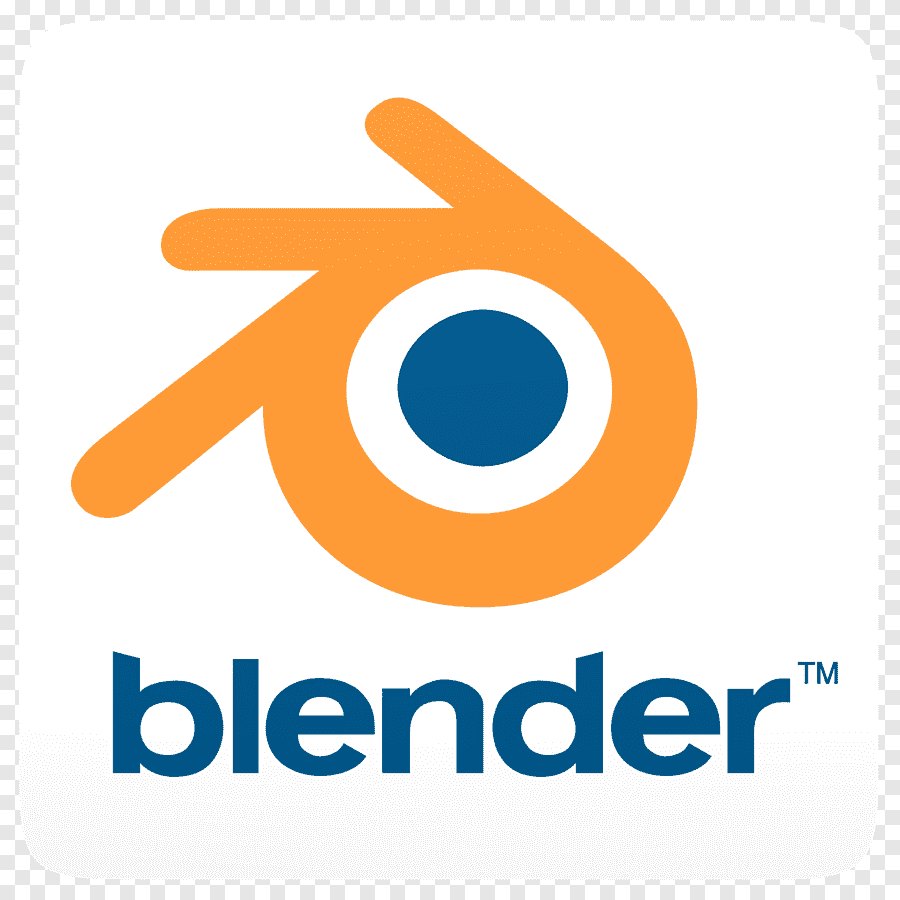 https://www.blender.orghttps://www.blender.orgшт.112Текстовый редактор Libre Office/MS Office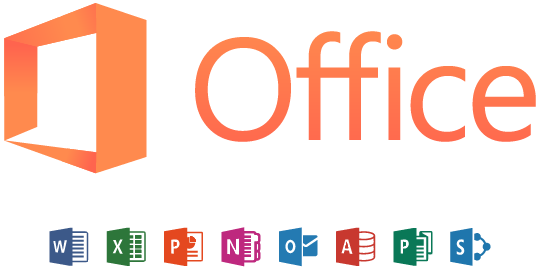 https://products.office.com/ru-ru/homehttps://ru.libreoffice.org/https://products.office.com/ru-ru/homehttps://ru.libreoffice.org/шт.113Редакторы для создания 2D-графики и элементов интерфейса/работы с видео – Adobe creative Cloud, Gimp/Inksсape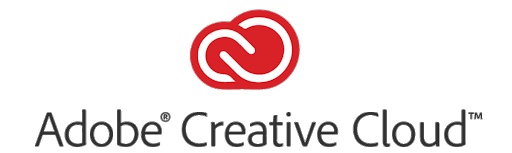 https://www.adobe.com/ru/creativecloud.htmlhttps://www.gimp.org/https://inkscape.org/ru/https://www.adobe.com/ru/creativecloud.htmlhttps://www.gimp.org/https://inkscape.org/ru/шт.114Приложение для работы со звуком - Audacity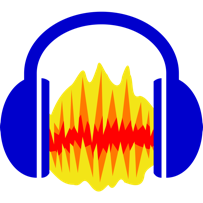 http://www.audacityteam.org/download/http://www.audacityteam.org/download/шт.115Программа для конвертации файлов Format Factory/HandBrake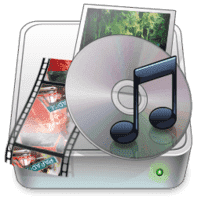 https://formatfactory.ru/ https://handbrake.fr https://formatfactory.ru/ https://handbrake.fr шт.115Сетевые фильтры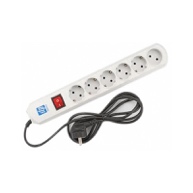 Длина кабеля не менее 3х метровКоличество розеток не менее 6 штhttps://www.komus.ru/katalog/tekhnika/kompyutery-i-periferiya/silovoe-oborudovanie/setevye-filtry/setevoj-filtr-zis-pilot-s-6-rozetok-5-metrov/p/77446/ Длина кабеля не менее 3х метровКоличество розеток не менее 6 штhttps://www.komus.ru/katalog/tekhnika/kompyutery-i-periferiya/silovoe-oborudovanie/setevye-filtry/setevoj-filtr-zis-pilot-s-6-rozetok-5-metrov/p/77446/ шт.116Стол офисный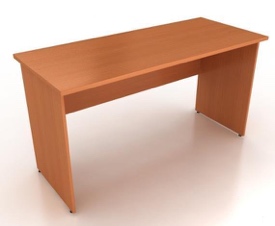 1800 x 850https://www.technohit.ru/catalog/pismennye-stoly/9083/stol-dlja-peregovorov-argo/369453/ 1800 x 850https://www.technohit.ru/catalog/pismennye-stoly/9083/stol-dlja-peregovorov-argo/369453/ шт.117Стул компьютерный офисный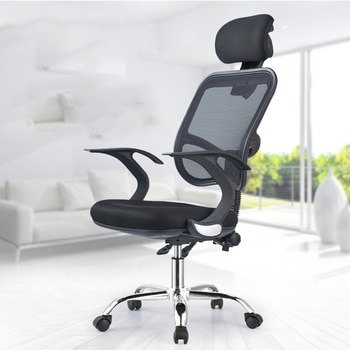 Без предъявления требованийhttps://kresloonline.ru/kreslo-komfort-lyuks-a/ Без предъявления требованийhttps://kresloonline.ru/kreslo-komfort-lyuks-a/ шт.1РАСХОДНЫЕ МАТЕРИАЛЫ  НА 1 УЧАСТНИКАРАСХОДНЫЕ МАТЕРИАЛЫ  НА 1 УЧАСТНИКАРАСХОДНЫЕ МАТЕРИАЛЫ  НА 1 УЧАСТНИКАРАСХОДНЫЕ МАТЕРИАЛЫ  НА 1 УЧАСТНИКАРАСХОДНЫЕ МАТЕРИАЛЫ  НА 1 УЧАСТНИКАРАСХОДНЫЕ МАТЕРИАЛЫ  НА 1 УЧАСТНИКАРАСХОДНЫЕ МАТЕРИАЛЫ  НА 1 УЧАСТНИКАРасходные материалыРасходные материалыРасходные материалыРасходные материалыРасходные материалыРасходные материалыРасходные материалы№п/пНаименованиеНаименование оборудования или инструмента, или мебелиТехнические характеристики оборудования, инструментов и ссылка на сайт производителя, поставщикаЕд. измеренияЕд. измеренияНеобходимое кол-во1Ручка шариковая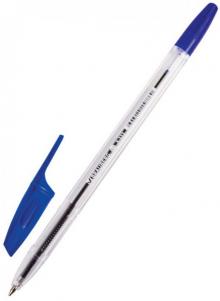 Без предъявления требованияhttps://www.komus.ru/katalog/ruchki-karandashi-markery/sharikovye-ruchki/sharikovye-neavtomaticheskie-ruchki/ruchka-sharikovaya-odnorazovaya-unimax-eeco-sinyaya-tolshhina-linii-0-5-mm-/p/722462/?from=block-301-12шт.шт.22Карандаш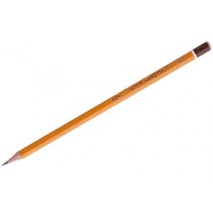 Без предъявления требованийhttps://www.komus.ru/katalog/ruchki-karandashi-markery/karandashi-chernografitnye/karandash-chernografitnyj-kores-hb-trekhgrannyj-zatochennyj-s-lastikom/p/128909/?from=block-123-2 шт.шт.23Блокноты а5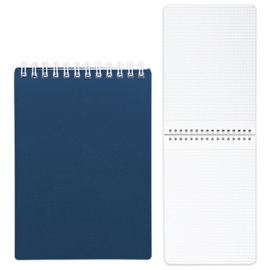 Без предъявления требованийhttps://www.komus.ru/katalog/bumaga-i-bumazhnye-izdeliya/bumazhnaya-produktsiya/bloknoty-i-biznes-tetradi/bloknoty-i-biznes-tetradi-formatov-a4-i-a5/bloknot-mikrovelvet-a5-50-listov-sinij-v-kletku-na-spirali-130kh200-mm-/p/106347/?from=block-301-4 шт.шт.24Бумага 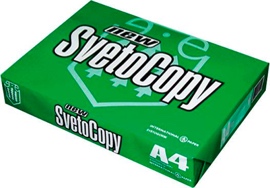 А4 белая 500 листов в пачкеhttps://www.komus.ru/katalog/bumaga-i-bumazhnye-izdeliya/bumaga-dlya-ofisnoj-tekhniki/formatnaya-bumaga/bumaga-formatnaya-belaya-dlya-ofisnoj-tekhniki/bumaga-dlya-ofisnoj-tekhniki-svetocopy-a4-marka-c-80-g-kv-m-500-listov-/p/13500/?from=block-301-2 пачкапачка2/55Бумага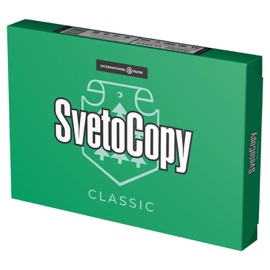 А3 белая 500 листов в пачкеhttps://www.komus.ru/katalog/bumaga-i-bumazhnye-izdeliya/bumaga-dlya-ofisnoj-tekhniki/formatnaya-bumaga/bumaga-formatnaya-belaya-dlya-ofisnoj-tekhniki/bumaga-dlya-ofisnoj-tekhniki-svetocopy-a3-marka-c-80-g-kv-m-500-listov-/p/28993/?from=block-123-1 пачкапачка1/56USB флешка 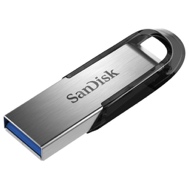 не менее 8 Гбhttps://cg26.ru/catalog/accessory/flesh_karty_usb_nakopiteli/307552/ шт.шт.1РАСХОДНЫЕ МАТЕРИАЛЫ, ОБОРУДОВАНИЕ И ИНСТРУМЕНТЫ, КОТОРЫЕ УЧАСТНИКИ ДОЛЖНЫ ИМЕТЬ ПРИ СЕБЕРАСХОДНЫЕ МАТЕРИАЛЫ, ОБОРУДОВАНИЕ И ИНСТРУМЕНТЫ, КОТОРЫЕ УЧАСТНИКИ ДОЛЖНЫ ИМЕТЬ ПРИ СЕБЕРАСХОДНЫЕ МАТЕРИАЛЫ, ОБОРУДОВАНИЕ И ИНСТРУМЕНТЫ, КОТОРЫЕ УЧАСТНИКИ ДОЛЖНЫ ИМЕТЬ ПРИ СЕБЕРАСХОДНЫЕ МАТЕРИАЛЫ, ОБОРУДОВАНИЕ И ИНСТРУМЕНТЫ, КОТОРЫЕ УЧАСТНИКИ ДОЛЖНЫ ИМЕТЬ ПРИ СЕБЕРАСХОДНЫЕ МАТЕРИАЛЫ, ОБОРУДОВАНИЕ И ИНСТРУМЕНТЫ, КОТОРЫЕ УЧАСТНИКИ ДОЛЖНЫ ИМЕТЬ ПРИ СЕБЕРАСХОДНЫЕ МАТЕРИАЛЫ, ОБОРУДОВАНИЕ И ИНСТРУМЕНТЫ, КОТОРЫЕ УЧАСТНИКИ ДОЛЖНЫ ИМЕТЬ ПРИ СЕБЕРАСХОДНЫЕ МАТЕРИАЛЫ, ОБОРУДОВАНИЕ И ИНСТРУМЕНТЫ, КОТОРЫЕ УЧАСТНИКИ ДОЛЖНЫ ИМЕТЬ ПРИ СЕБЕНЕТНЕТНЕТНЕТНЕТНЕТНЕТРАСХОДНЫЕ МАТЕРИАЛЫ И ОБОРУДОВАНИЕ, ЗАПРЕЩЕННЫЕ НА ПЛОЩАДКЕРАСХОДНЫЕ МАТЕРИАЛЫ И ОБОРУДОВАНИЕ, ЗАПРЕЩЕННЫЕ НА ПЛОЩАДКЕРАСХОДНЫЕ МАТЕРИАЛЫ И ОБОРУДОВАНИЕ, ЗАПРЕЩЕННЫЕ НА ПЛОЩАДКЕРАСХОДНЫЕ МАТЕРИАЛЫ И ОБОРУДОВАНИЕ, ЗАПРЕЩЕННЫЕ НА ПЛОЩАДКЕРАСХОДНЫЕ МАТЕРИАЛЫ И ОБОРУДОВАНИЕ, ЗАПРЕЩЕННЫЕ НА ПЛОЩАДКЕРАСХОДНЫЕ МАТЕРИАЛЫ И ОБОРУДОВАНИЕ, ЗАПРЕЩЕННЫЕ НА ПЛОЩАДКЕРАСХОДНЫЕ МАТЕРИАЛЫ И ОБОРУДОВАНИЕ, ЗАПРЕЩЕННЫЕ НА ПЛОЩАДКЕ№п/пНаименованиеНаименование оборудования или инструмента, или мебелиТехнические характеристики оборудования, инструментов и ссылка на сайт производителя, поставщикаЕд. измеренияЕд. измеренияНеобходимое кол-во1USB флешка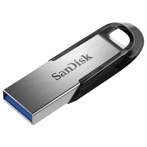 любая, кроме выданной организаторомhttps://cg26.ru/catalog/accessory/flesh_karty_usb_nakopiteli/307552/ шт.шт.-ДОПОЛНИТЕЛЬНОЕ ОБОРУДОВАНИЕ, ИНСТРУМЕНТЫ, КОТОРОЕ МОЖЕТ ПРИВЕСТИ С СОБОЙ УЧАСТНИКДОПОЛНИТЕЛЬНОЕ ОБОРУДОВАНИЕ, ИНСТРУМЕНТЫ, КОТОРОЕ МОЖЕТ ПРИВЕСТИ С СОБОЙ УЧАСТНИКДОПОЛНИТЕЛЬНОЕ ОБОРУДОВАНИЕ, ИНСТРУМЕНТЫ, КОТОРОЕ МОЖЕТ ПРИВЕСТИ С СОБОЙ УЧАСТНИКДОПОЛНИТЕЛЬНОЕ ОБОРУДОВАНИЕ, ИНСТРУМЕНТЫ, КОТОРОЕ МОЖЕТ ПРИВЕСТИ С СОБОЙ УЧАСТНИКДОПОЛНИТЕЛЬНОЕ ОБОРУДОВАНИЕ, ИНСТРУМЕНТЫ, КОТОРОЕ МОЖЕТ ПРИВЕСТИ С СОБОЙ УЧАСТНИКДОПОЛНИТЕЛЬНОЕ ОБОРУДОВАНИЕ, ИНСТРУМЕНТЫ, КОТОРОЕ МОЖЕТ ПРИВЕСТИ С СОБОЙ УЧАСТНИКДОПОЛНИТЕЛЬНОЕ ОБОРУДОВАНИЕ, ИНСТРУМЕНТЫ, КОТОРОЕ МОЖЕТ ПРИВЕСТИ С СОБОЙ УЧАСТНИК№п/пНаименованиеНаименование оборудования или инструмента, или мебелиТехнические характеристики оборудования, инструментов и ссылка на сайт производителя, поставщикаЕд. измеренияЕд. измеренияНеобходимое кол-во1Мышь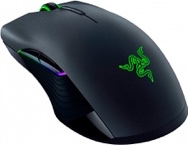 Оптическая проводная usb или беспроводная (тип беспроводной связи – радиоканал)По согласованию с главным экспертомhttps://www.mvideo.ru/products/mysh-besprovodnaya-logitech-m310-910-003986-50048209 шт.шт.-2Клавиатура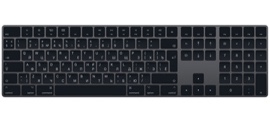 Только для стационарных ПК/ usbПо согласованию с главным экспертомhttps://www.mvideo.ru/products/klaviatura-provodnaya-logitech-comfort-k280e-920-005215-50048696 шт.шт.-3Личный слуховой аппарат. 4Личное ручное увеличивающее устройство,5Личную клавиатуру с кодом Брайля.6Специальное кресло-коляску ОБОРУДОВАНИЕ НА 1-ГО ЭКСПЕРТАОБОРУДОВАНИЕ НА 1-ГО ЭКСПЕРТАОБОРУДОВАНИЕ НА 1-ГО ЭКСПЕРТАОБОРУДОВАНИЕ НА 1-ГО ЭКСПЕРТАОБОРУДОВАНИЕ НА 1-ГО ЭКСПЕРТАОБОРУДОВАНИЕ НА 1-ГО ЭКСПЕРТАОБОРУДОВАНИЕ НА 1-ГО ЭКСПЕРТАОборудование, инструменты, ПО, мебель для экспертовОборудование, инструменты, ПО, мебель для экспертовОборудование, инструменты, ПО, мебель для экспертовОборудование, инструменты, ПО, мебель для экспертовОборудование, инструменты, ПО, мебель для экспертовОборудование, инструменты, ПО, мебель для экспертовОборудование, инструменты, ПО, мебель для экспертов№п/пНаименованиеНаименование оборудования или инструмента, или мебелиТехнические характеристики оборудования, инструментов и ссылка на сайт производителя, поставщикаЕд. измеренияЕд. измеренияНеобходимое кол-во1Стол(ШхГхВ) 1400х600х750https://www.technohit.ru/catalog/pismennye-stoly/9083/stol-pismennyj-argo-a-003/380179/ шт.шт.3/52Стул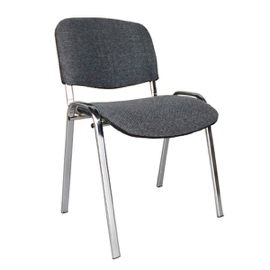 Без предъявления требованийhttps://meb-biz.ru/catalog/product/chair_fro m_cloth_grey_tc_2_hrom/ шт.шт.13Компьютер или Ноутбук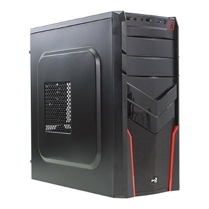 Процессор не ниже i5, видеокарта не хуже Nvidia 1050TI/1060, оперативная память не ниже 8гб, Microsoft Windows 10 х 64https://digital-razor.ru/game_computers/performance/digitalrazor-perfomance-6-1/ шт.шт.1/54КлавиатураТолько для стационарных ПК/ usbhttps://www.mvideo.ru/products/klaviatura-provodnaya-logitech-comfort-k280e-920-005215-50048696 шт.шт.1/55МышьОптическая проводная usb или беспроводная (тип беспроводной связи – радиоканал)https://www.mvideo.ru/products/mysh-besprovodnaya-logitech-m310-910-003986-50048209 шт.шт.1/56МониторТолько для стационарных ПК (21 дюйм)https://www.mvideo.ru/products/monitor-philips-223v7qdsb-00-30046215шт.шт.1/57Сетевые фильтрыДлина кабеля не менее 3х метровКоличество розеток не менее 6 штhttps://www.komus.ru/katalog/tekhnika/kompyutery-i-periferiya/silovoe-oborudovanie/setevye-filtry/setevoj-filtr-zis-pilot-s-6-rozetok-5-metrov/p/77446/ шт.шт.1/58Текстовый редактор Libre Office/MS Officehttps://products.office.com/ru-ru/homehttps://ru.libreoffice.org/шт.шт.1РАСХОДНЫЕ МАТЕРИАЛЫ НА 1 ЭКСПЕРТАРАСХОДНЫЕ МАТЕРИАЛЫ НА 1 ЭКСПЕРТАРАСХОДНЫЕ МАТЕРИАЛЫ НА 1 ЭКСПЕРТАРАСХОДНЫЕ МАТЕРИАЛЫ НА 1 ЭКСПЕРТАРАСХОДНЫЕ МАТЕРИАЛЫ НА 1 ЭКСПЕРТАРАСХОДНЫЕ МАТЕРИАЛЫ НА 1 ЭКСПЕРТАРАСХОДНЫЕ МАТЕРИАЛЫ НА 1 ЭКСПЕРТАРасходные материалыРасходные материалыРасходные материалыРасходные материалыРасходные материалыРасходные материалыРасходные материалы№п/пНаименованиеНаименование оборудования или инструмента, или мебелиТехнические характеристики оборудования, инструментов и ссылка на сайт производителя, поставщикаЕд. измеренияЕд. измеренияНеобходимое кол-во1Бумага А4А4 белая 500 листов в пачкеhttps://www.komus.ru/katalog/bumaga-i-bumazhnye-izdeliya/bumaga-dlya-ofisnoj-tekhniki/formatnaya-bumaga/bumaga-formatnaya-belaya-dlya-ofisnoj-tekhniki/bumaga-dlya-ofisnoj-tekhniki-svetocopy-a4-marka-c-80-g-kv-m-500-listov-/p/13500/?from=block-301-2 пачкапачка1/52Ручка шариковаяБез предъявления требованийhttps://www.komus.ru/katalog/ruchki-karandashi-markery/sharikovye-ruchki/sharikovye-neavtomaticheskie-ruchki/ruchka-sharikovaya-odnorazovaya-unimax-eeco-sinyaya-tolshhina-linii-0-5-mm-/p/722462/?from=block-301-12 шт.шт.23Степлер со скобами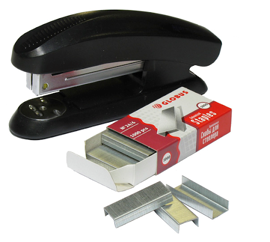 До 25 листовhttps://www.komus.ru/katalog/kantstovary/steplery-i-skoby/steplery-do-25-listov/stepler-attache-8215-do-25-listov-chernyj/p/159009/?from=block-301-1 шт.шт.2/54Скрепки канцелярские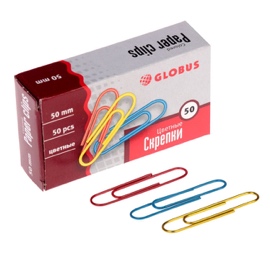 Без предъявления требованийhttps://www.komus.ru/katalog/kantstovary/kantselyarskie-melochi/skrepki/skrepki-attache-tsvetnye-metallicheskie-s-polimernym-pokrytiem-28-mm-100-shtuk-v-upakovke-/p/115673/?from=block-301-5 упак.упак.1/55Файлы А4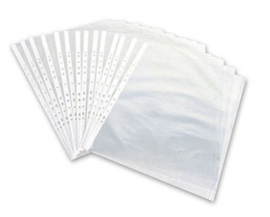 100 штук в упаковкеhttps://www.komus.ru/katalog/papki-i-sistemy-arkhivatsii/fajly-i-papki-fajlovye/fajly-vkladyshi-plotnye-ot-35mkm/fajl-vkladysh-attache-a4-40-mkm-gladkij-prozrachnyj-100-shtuk-v-upakovke/p/142363/?from=block-123-2 упак.упак.1/56Маркеры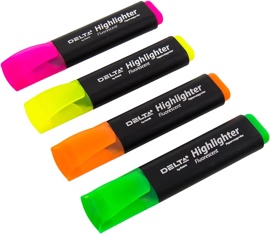 Без предъявления требованийhttps://www.komus.ru/katalog/ruchki-karandashi-markery/tekstovydeliteli/nabor-tekstovydelitelej-attache-economy-uno-tolshhina-linii-1-4-mm-4-tsveta-zheltyj-zelenyj-oranzhevyj-rozovyj-/p/892707/?from=block-301-8 шт.шт.2/57Нож канцелярский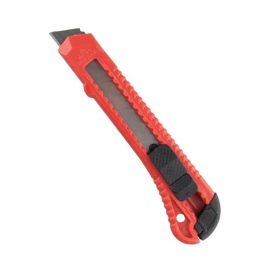 Без предъявления требованийhttps://www.komus.ru/katalog/katalog-instrumentov/ruchnoj-instrument/rezhushhij-instrument/nozhi-kantselyarskie/nozh-kantselyarskij-attache-18-mm-s-fiksatorom/p/15068/?from=block-123-10  шт.шт.1/58Ножницы канцелярские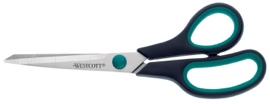 Без предъявления требованийhttps://www.komus.ru/katalog/kantstovary/kantselyarskie-nozhnitsy-i-nozhi/nozhnitsy-standartnye/nozhnitsy-komus-203-mm-s-plastikovymi-prorezinennymi-anatomicheskimi-ruchkami-chernogo-serogo-tsveta/p/159334/?from=block-123-1 шт.шт.1ОБЩАЯ ИНФРАСТРУКТУРА КОНКУРСНОЙ ПЛОЩАДКИОБЩАЯ ИНФРАСТРУКТУРА КОНКУРСНОЙ ПЛОЩАДКИОБЩАЯ ИНФРАСТРУКТУРА КОНКУРСНОЙ ПЛОЩАДКИОБЩАЯ ИНФРАСТРУКТУРА КОНКУРСНОЙ ПЛОЩАДКИОБЩАЯ ИНФРАСТРУКТУРА КОНКУРСНОЙ ПЛОЩАДКИОБЩАЯ ИНФРАСТРУКТУРА КОНКУРСНОЙ ПЛОЩАДКИОБЩАЯ ИНФРАСТРУКТУРА КОНКУРСНОЙ ПЛОЩАДКИДополнительное оборудование, средства индивидуальной защиты и т.п.Дополнительное оборудование, средства индивидуальной защиты и т.п.Дополнительное оборудование, средства индивидуальной защиты и т.п.Дополнительное оборудование, средства индивидуальной защиты и т.п.Дополнительное оборудование, средства индивидуальной защиты и т.п.Дополнительное оборудование, средства индивидуальной защиты и т.п.Дополнительное оборудование, средства индивидуальной защиты и т.п.№п/пНаименованиеНаименование оборудования или инструмента, или мебелиТехнические характеристики оборудования, инструментов и ссылка на сайт производителя, поставщикаЕд. измеренияЕд. измеренияНеобходимое кол-во1Экран (жк-панель)или экран+проектор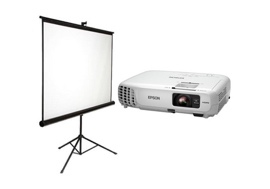 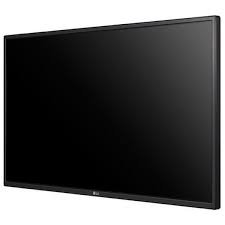 Без предъявления требованийhttps://tehnoday.ru/catalog/televizory_i_tsifrovoe_tv_new/televizory1/77540/ шт.шт.12Стул офисныйБез предъявления требованийhttps://meb-biz.ru/catalog/product/chair_fro m_cloth_grey_tc_2_hrom/ шт.шт.73МФУ 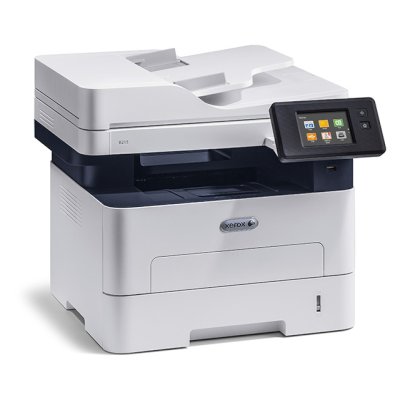 A3/A4, 20 стр / мин, 512Mb, цветное лазерное МФУ, двустор. печать, USB 2.0, сетевойhttps://www.mltrade.ru/catalog/Kyocera-Ecosys-M8124cidn-1102P43NL0-3-24-12-ppm-A4-A3-15_1505423-078076.html шт.шт.24Стол(ШхГхВ) 1400х600х755 https://www.technohit.ru/catalog/pismennye-stoly/9083/stol-pismennyj-argo-a-003/380179/шт.шт.15Огнетушитель углекислотный ОУ-1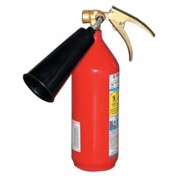 Класс В - 13 Вhttps://www.tinko.ru/catalog/product/023002/ шт.шт.16Порошковый огнетушитель ОП-4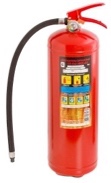 Класс В - 55 ВКласс А - 2 Аhttps://www.tinko.ru/catalog/product/023007/ шт.шт.17Набор первой медицинской помощи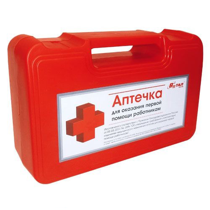 на усмотрение организатораhttps://apteka.ru/catalog/aptechka-pervoy-pomoshchi-fest-rabotnikam-sumka-0370-_58e3717f2ca25/ шт.шт.18Мусорная корзина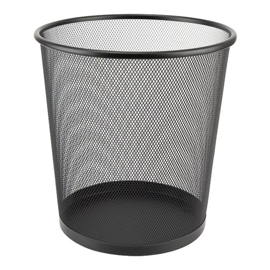 на усмотрение организатораhttps://www.komus.ru/katalog/khozyajstvennye-tovary/meshki-i-emkosti-dlya-musora/emkosti-dlya-musora/korziny-dlya-bumag/korzina-dlya-musora-attache-17-l-metall-chernaya-29-5kh35-sm-/p/383312/?from=block-123-1шт.шт.19Сетевые фильтрыДлина кабеля не менее 3х метровКоличество розеток не менее 6 шт.https://www.komus.ru/katalog/tekhnika/kompyutery-i-periferiya/silovoe-oborudovanie/setevye-filtry/setevoj-filtr-zis-pilot-s-6-rozetok-5-metrov/p/77446/ шт.шт.3КОМНАТА УЧАСТНИКОВКОМНАТА УЧАСТНИКОВКОМНАТА УЧАСТНИКОВКОМНАТА УЧАСТНИКОВКОМНАТА УЧАСТНИКОВКОМНАТА УЧАСТНИКОВКОМНАТА УЧАСТНИКОВ№п/пНаименованиеНаименование оборудования или инструмента, или мебелиТехнические характеристики оборудования, инструментов и ссылка на сайт производителя, поставщикаЕд. измеренияЕд. измеренияНеобходимое кол-во1Запираемый шкафчик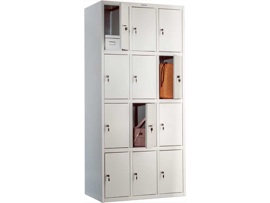 не менее 9 запираемых ящиков (ШхГхВ) 400х500х500https://metprommebel.ru/catalogue/shkafy-dlya-sumok/metallicheskie-shkafy-dlya-sumok-na-12-yacheek/шт.шт.12Вешалка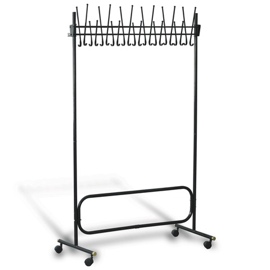 Штанга на колесах, с крючками (не менее 12 крючков)https://logic-dv.ru/ofisnoe-oborudovanie/ofisnaya-mebel/veshalki-napolnye/veshalka-napolnaya-gruppovaya-titan-sk-skr-11055801865mm-metall-chernaya-22-kryuchka/шт.шт.1КОМНАТА ЭКСПЕРТОВКОМНАТА ЭКСПЕРТОВКОМНАТА ЭКСПЕРТОВКОМНАТА ЭКСПЕРТОВКОМНАТА ЭКСПЕРТОВКОМНАТА ЭКСПЕРТОВКОМНАТА ЭКСПЕРТОВ1Запираемый шкафчикне менее 9 запираемых ящиков (ШхГхВ) 400х500х500https://metprommebel.ru/catalogue/shkafy-dlya-sumok/metallicheskie-shkafy-dlya-sumok-na-12-yacheek/ шт.шт.12ВешалкаШтанга на колесах, с крючками (не менее 12 крючков)https://logic-dv.ru/ofisnoe-oborudovanie/ofisnaya-mebel/veshalki-napolnye/veshalka-napolnaya-gruppovaya-titan-sk-skr-11055801865mm-metall-chernaya-22-kryuchka/ шт.шт.13Стеллаж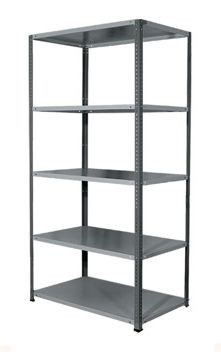 (ШхГхВ) 2000х1000х500
металлический,
5 полокhttps://www.brauberg-rus.ru/stellazh_metallicheskiy_universal_2000h1000h600_mm_usilennie_stoyki_5_polok_reguliruemie_opori_290243/ шт.шт.14Мусорная корзинана усмотрение организатора https://www.komus.ru/katalog/khozyajstvennye-tovary/meshki-i-emkosti-dlya-musora/emkosti-dlya-musora/korziny-dlya-bumag/korzina-dlya-musora-attache-17-l-metall-chernaya-29-5kh35-sm-/p/383312/?from=block-123-1 шт.шт.15Пилот, 6 розетокДлина кабеля не менее 3х метровКоличество розеток не менее 6 шт.https://www.komus.ru/katalog/tekhnika/kompyutery-i-periferiya/silovoe-oborudovanie/setevye-filtry/setevoj-filtr-zis-pilot-s-6-rozetok-5-metrov/p/77446/ шт.шт.1ДОПОЛНИТЕЛЬНЫЕ ТРЕБОВАНИЯ К ПЛОЩАДКЕ/КОММЕНТАРИИДОПОЛНИТЕЛЬНЫЕ ТРЕБОВАНИЯ К ПЛОЩАДКЕ/КОММЕНТАРИИДОПОЛНИТЕЛЬНЫЕ ТРЕБОВАНИЯ К ПЛОЩАДКЕ/КОММЕНТАРИИДОПОЛНИТЕЛЬНЫЕ ТРЕБОВАНИЯ К ПЛОЩАДКЕ/КОММЕНТАРИИДОПОЛНИТЕЛЬНЫЕ ТРЕБОВАНИЯ К ПЛОЩАДКЕ/КОММЕНТАРИИДОПОЛНИТЕЛЬНЫЕ ТРЕБОВАНИЯ К ПЛОЩАДКЕ/КОММЕНТАРИИДОПОЛНИТЕЛЬНЫЕ ТРЕБОВАНИЯ К ПЛОЩАДКЕ/КОММЕНТАРИИКоличество точек электропитания и их характеристики, количество точек интернета и требования к нему, количество точек воды и требования (горячая, холодная)Количество точек электропитания и их характеристики, количество точек интернета и требования к нему, количество точек воды и требования (горячая, холодная)Количество точек электропитания и их характеристики, количество точек интернета и требования к нему, количество точек воды и требования (горячая, холодная)Количество точек электропитания и их характеристики, количество точек интернета и требования к нему, количество точек воды и требования (горячая, холодная)Количество точек электропитания и их характеристики, количество точек интернета и требования к нему, количество точек воды и требования (горячая, холодная)Количество точек электропитания и их характеристики, количество точек интернета и требования к нему, количество точек воды и требования (горячая, холодная)Количество точек электропитания и их характеристики, количество точек интернета и требования к нему, количество точек воды и требования (горячая, холодная)№п/пНаименованиеНаименование необходимого оборудования или инструмента, или мебелиТехнические характеристики оборудования, инструментов и ссылка на сайт производителя, поставщикаЕд. измеренияЕд. измеренияНеобходимое кол-во1Кулер для воды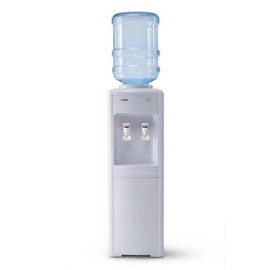 НапольныйВода: холодная/горячая вода) + стаканыhttps://www.komus.ru/katalog/tekhnika/bytovaya-tekhnika/kulery-purifajery-pompy-i-aksessuary/kulery-dlya-vody/kuler-dlya-vody-ael-ld-ael-28c-biryuzovyj/p/887644 шт.шт.11Площадь одного рабочего места не менее 4 м.кв (2*2 метра)-Площадь одного рабочего места не менее 4 м.кв (2*2 метра)---2Электричество на 1 рабочее место - 220 Вольт (2 кВт)-Электричество на 1 рабочее место - 220 Вольт (2 кВт)---3Интернет проводной-Скорость не менее 20 Мб/сек---4Интернет беспроводной, wi-fi роутер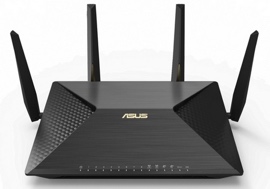 Скорость не менее 20 Мб/секwww.compyou.ru/other-network-hardware/399411-oborudovanie-Wi-Fi-i-Bluetooth-Wi-Fi-marshrutizator-ASUS-RT-AC1200RU.html ---Наименование нозологииПлощадь, м.кв.Ширина прохода между рабочими местами, м.Специализированное оборудование, количество.Рабочее место участника с нарушением слуха20.61. Акустическая система (Система свободного звукового поля) 2. Информационная индукционная система Портативная информационная индукционная система "Исток А2" с радиомикрофоном на стойке3.Информационные индукционные системы для слабослышащих ДОПУСКАЕТСЯ ПРИНОСИТЬ С СОБОЙ НА ПЛОЩАДКУ: Личный слуховой аппарат. Рабочее место участника с нарушением зрения20.71. Дисплей с использованием системы Брайля (рельефно-точечный шрифт) 40-знаковый или 80-знаковый, или портативный дисплей 2. Программа экранного доступа с синтезом речи 3. Программа экранного увеличения 4. Редактор текста (программа для перевода обычного шрифта в брайлевский и обратно) 5. Читающая машина 6. Стационарный электронный увеличитель 7. Ручное увеличивающее устройство (портативная электронная лупа) 8. ДОПУСКАЕТСЯ ПРИНОСИТЬ С СОБОЙ НА ПЛОЩАДКУ: Личное ручное увеличивающее устройство,Личную клавиатуру с кодом Брайля.Рабочее место участника с нарушением ОДА20.91. Специальная клавиатура: клавиатура с большими кнопками и разделяющей клавиши накладкой и/или специализированная клавиатура с минимальным усилием для позиционирования и ввода и/или сенсорная клавиатура 2. Выносные компьютерные кнопки3.Трансформируемые элементы оборудования и мебель на рабочих местах, специальные механизмы и устройства, позволяющие изменять высоту и наклон рабочей поверхности, положение сиденья рабочего стула по высоте и наклону, оборудование, обеспечивающее возможность подъезда к рабочему месту и разворота кресла-коляскиДОПУСКАЕТСЯ ПРИНОСИТЬ С СОБОЙ НА ПЛОЩАДКУ: Специальное кресло-коляску Рабочее место участника с соматическими заболеваниями20.6Для обучающихся с легким нарушением психического развития, с сердечно-сосудистой недостаточностью в учебных помещениях, рекомендуется предусматривать полузамкнутые рабочие места-кабины (с боковыми бортиками и экранами у стола, высокими спинками сидений, с бортиками ограждениями по бокам и сзади и т.п.), что создает для этих учащихся более спокойную обстановку, помогает регулировать психологическую дистанцию с окружающими.Рабочее место участника с ментальными нарушениями20.6Для обучающихся с легким нарушением психического развития, с сердечно-сосудистой недостаточностью в учебных помещениях, рекомендуется предусматривать полузамкнутые рабочие места-кабины (с боковыми бортиками и экранами у стола, высокими спинками сидений, с бортиками ограждениями по бокам и сзади и т.п.), что создает для этих учащихся более спокойную обстановку, помогает регулировать психологическую дистанцию с окружающими.